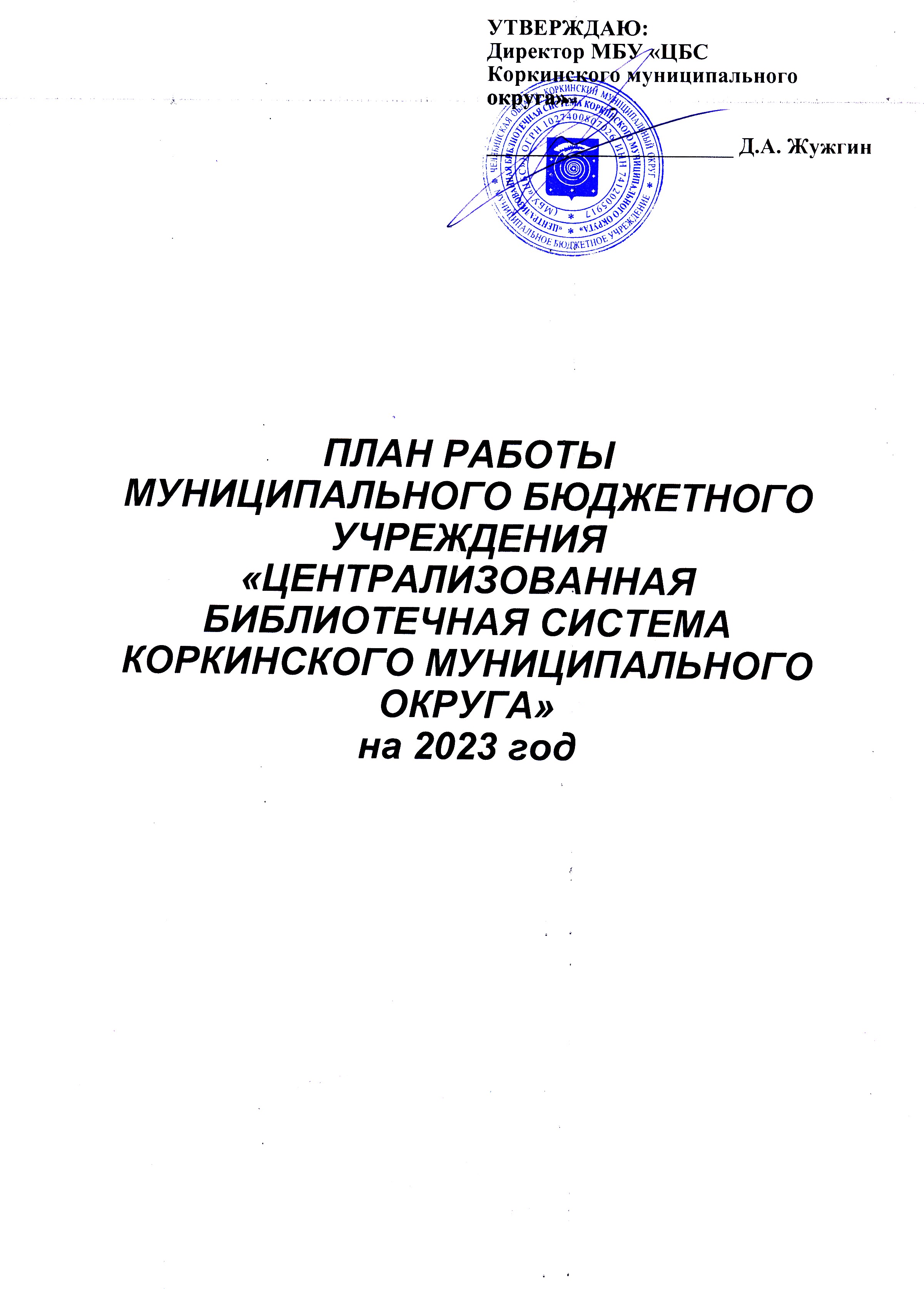 СОДЕРЖАНИЕСтр.СТРУКТУРА СИСТЕМЫВ структуру муниципального бюджетного учреждения «Централизованная библиотечная система Коркинского муниципального округа» входят 7 библиотек:Межпоселенческая центральная библиотека им. А. Кердана (модельная),Межпоселенческая центральная детская библиотека,Филиал №1 (детский),Филиал №2 (взрослый),Филиал №4,Филиал №5,Межпоселенческая  библиотека семейного чтения,МКУ «Библиотека № 3 Коркинского муниципального округа».ОСНОВНЫЕ ПОКАЗАТЕЛИ РАБОТЫ    на 2023 годОСНОВНЫЕ ЗАДАЧИВ 2023 году библиотеки МБУ «Централизованная библиотечная система Коркинского муниципального района» ставят перед собой следующие задачи:Выполнение основных плановых показателей;Изучение запросов и потребностей пользователей и наиболее полное удовлетворение этих запросов;Повышение качества индивидуальной работы с пользователями;Воспитание у пользователей любви к книге и чтению;Повышение интеллектуального и духовного уровня пользователей путём широкой пропаганды эстетических знаний; Создание системы мероприятий, направленных на воспитание у детей и юношества любви к родному городу и краю;Оказание особого внимания обслуживанию пользователей пожилого возраста, социально незащищённых слоев населения и людей с ограниченными возможностями здоровья;Создание условий для комфортного и содержательного досуга населения;Создание привлекательного облика путем реализации тематических программ и внедрения элементов маркетинговой деятельности;Предоставление доступа читателям к информационным ресурсам;Укрепление социального партнерства семьи и библиотеки в приобщении детей к чтению;Эффективное использование информационного потенциала библиотек для удовлетворения запросов читателей.ГРУППЫ ЧИТАТЕЛЕЙ В БИБЛИОТЕКАХМноголетний опыт работы библиотек Коркинского муниципального района доказал целесообразность дифференцированного подхода к работе с читателями, ибо он позволяет учитывать информационные потребности различных социальных групп.В библиотеках МБУ «ЦБС» выделены следующие группы читателей:ПРОГРАММНО-ЦЕЛЕВОЕ ПЛАНИРОВАНИЕЕжегодно библиотеки МБУ «ЦБС Коркинского муниципального округа» реализуют ряд тематических программа и проектов, тем самым разрушая сложившийся стереотип, что библиотека – это место, где просто «выдают книги». ЦБС ведет работу по программам, которые отличаются содержанием, задачами, методами реализации и целевой аудиторией. В 2023 году в библиотеках будут действовать следующие тематические программы:В рамках нацпроекта Министерства культуры РФ для модельных библиотек «Гений места» коллектив межпоселенческой центральной библиотеки   выбрал для развития 2 направления. Одно из них  - «New media».  Цель этого направления: подготовка и создание сообщества «цифровых» специалистов в сфере новых медиа и в PR, которые смогут эффективно работать в современном информационном пространстве с использованием самых передовых инструментов и средств. Аудитория, на которую рассчитан проект:  учащиеся 9-11 классов школ Коркинского округа и  заинтересованная молодежь до 21 года.План реализации ПроектаЕще одно направление  в рамках проекта «Гений места»:  «Искусство обучать. Как сделать любое обучение нескучным и эффективным».  Цель проекта: научить учиться и использовать знания в повседневной жизни и в развитии креативной экономики.  Аудитория, на которую рассчитан проект: преподаватели, студенты, выпускники школ. Мероприятий в проекте будут проводиться в следующих формах: образовательные платформы в Интернете, веб- консультации, мастер-классы и обучающие уроки оффлайн. Патриотическое воспитание является одним из важнейших направлений воспитания подрастающего поколения. Без любви к своей Родине, гордости за свершения ее народа, уважения к ее прошлому и памяти о героях и защитниках, невозможно воспитать гражданина своей страны. Цель программы библиотеки- филиала № 5  для подростков «Стать гражданином, быть патриотом»: формирование социально активной личности гражданина и патриота, обладающего чувством национальной гордости, любви к отечеству, своему народу и готовностью к его защите.   Мероприятия программы:В 2023-2024 году клуб «Почемучки» в филиале №1   продолжит работу по  патриотическому воспитанию младших школьников в рамках программы «Россия – Родина моя».  В 2023году на мероприятиях программы  юные читатели  познакомятся  с   самыми красивыми городами нашей страны, узнают их историю, познакомятся с достопримечательностями. Встречи в клубе будут проходить в форме виртуального путешествия.  Краеведение является важным ресурсом патриотического и нравственного воспитания подрастающего поколения. Цель краеведческой программы библиотеки – филиала № 1 «Край мой, капелька России» - воспитание юного гражданина России, патриота малой родины, знающего и любящего свой край и город, желающего сохранить его и принять активное участие в его развитии.Мероприятия программы рассчитаны на учащихся младшего возраста и будут проводиться в форме краеведческой копилки.Искусство  является могучим средством духовного возвышения человека, оно развивает эстетическую культуру человека, учит его понимать прекрасное и строить свою жизнь по «законам красоты». Цель программы библиотеки – филиала № 2 «Волшебная магия искусства» - формирование эстетической культуры личности подростка.Мероприятия программы:Тема экологии очень актуальна в настоящее время, и библиотекари в своей работе   уделяют ей особое внимание. Экологическому воспитанию детей  старшего дошкольного возраста посвящена двухгодичная программа межпоселенческой центральной детской библиотеки  «Цветик - семицветик». Малыши от природы любознательны. Библиотекари решили использовать это качество и с помощью книги познакомить детей с многообразием животного мира нашей планеты.Мероприятия программы:Экологическому воспитанию подростков посвящена  программа библиотеки – филиала №2 «Чистота планеты - чистота души»Мероприятия программы:Выбор профессии - сложный и ответственный шаг.  И немаловажная роль в этом выборе  принадлежит  библиотекам.  Они, проводя различные по форме встречи со своими читателями,  помогают выработать правильный и трезвый взгляд на самого себя, что является главным в юношеском возрасте и обобщить информацию о различных профессиях. Помочь старшеклассникам правильно выбрать профессию - значит помочь им найти место в жизни. На это нацелена       программа библиотеки – филиала № 4 «Сто дорог - одна твоя».   Мероприятия программы:На 2023 год в библиотеках запланированы несколько программ, пропагандирующих книгу и чтение среди различных возрастных групп читателей. На работу с дошкольниками рассчитаны программы «Библиотека на вырост: учимся, играя» и «Книжка на ладошке».Мероприятия программы межпоселенческой центральной библиотеки «Библиотека на вырост»:Мероприятия программы межпоселенческой центральной детской библиотеки «Книжка на ладошке»:С целью приобщения учащихся младшего школьного возраста к книге и чтению в библиотеках разработаны следующие программы: «Литература на «пять», «Книжный пикник» и  «О школе с улыбкой».Мероприятия программы межпоселенческой центральной детской библиотеки«Литература на «пять»:Мероприятия программы межпоселенческой центральной детской библиотеки по организации досуга детей в летний период «Книжный пикник»:Мероприятия программы библиотеки Первомайского городского поселения«О школе с улыбкой»:Программа библиотеки семейного чтения «Чтение – престижно, модно, интересно» рассчитана на подростков. Мероприятия программы:  Программа «К чтению - через досуг и общение» разработана сотрудниками библиотеки – филиала № 4   в помощь организации досуга и привлечения к чтению членов клуба «Горница». Программа составлена тематически  так, чтобы люди зрелого возраста  наполняя свою жизнь  полноценным, насыщенным досугом, не теряли интерес к книге, и чтение оставалось для них увлекательным занятием.Мероприятия программы:Четвертый  год в   библиотеке семейного чтения будет действовать цикл семейных встреч «ЧиБиС».  Читатель. Библиотека. Семья – определяющие термины в работе БСЧ. С помощью этого цикла библиотекари хотят создать все условия для того, чтобы помочь детям и родителям войти в мир книжной культуры.Мероприятия цикла:КЛУБЫ ПО ИНТЕРЕСАМ: ТЕРРИТОРИЯ ТВОРЧЕСТВА Жизнеспособность библиотечных клубов определяется атмосферой, которая в них складывается. Свободные, простые отношения отнюдь не бесполезны для их членов. На встречах они знакомятся с новыми книгами, журналами, получают необходимые знания, делятся своим опытом, помогают советом другим, находят единомышленников и друзей. Библиотечные клубы оперативно шагают в ногу со временем, дают возможность соединить чтение с творческой деятельностью. В этом заключается их особая ценность.В МБУ «ЦБС» в 2023 году продолжат работать клубы различной направленности, как для взрослых читателей, так и для детей:Общение в клубе «Книгочей» межпоселенческой центральной библиотеки поддерживает, усиливает, углубляет интерес к художественной литературе и помогает возникновению симпатии, близости взглядов, убеждений, вкусов между членами клуба. Клуб действует 22 - й год. Цель клуба: организовать общение и досуг любителей книг разных жанров. Встречи в клубе проходят ежеквартально в форме дня новинок.Содержание работы:Отсутствие читательского сообщества на базе библиотеки-филиала №5, необходимость создания книгочеям возможности для разговора о книгах и углубления знаний о них, формирование моды на чтение, – все это стало причиной создания дискуссионного книжного клуба для взрослых читателей «ЧиТанцы». Цель клуба: популяризация чтения и формирование высокого читательского вкуса.В помощь организации досуга женщин в филиале № 4 действует клуб «Горница». На 2023 год в клубе запланирована   тематическая программа  в помощь привлечению членов клуба к чтению «К чтению - через досуг и общение» (см. раздел «Тематические программы»).Среди читательниц наших библиотек есть немало людей, для которых изготовление оригинальных самодельных вещей и поделок вызывает чувство радости и огромного удовлетворения.  Для них создавать предметы своими руками — это отличный способ реализовать себя как творческую личность.  Вот из таких людей и сложился «костяк» клубов любителей рукоделия, которые не первый год действуют в библиотеках ЦБС. Мероприятия в клубах проводятся в форме мастер-классов.Содержание работы   клуба межпоселенческой центральной библиотеки «Обыкновенное чудо» на 2023 год:Содержание работы   клуба библиотеки – филиала № 2 «Бабушкино лукошко» на 2023 год:Содержание работы творческой мастерской библиотеки – филиала № 4 «Кудесница» на 2023 год:Клуб библиотеки семейного чтения «Современница» дает возможность женщинам преклонного возраста интересно и с пользой провести свой досуг. В рамках просветительских программ в клубе проводятся занятия, лекции, курсы из разных сфер знания.Содержание работы: В библиотеке – филиале №2 действует клуб «Еще не вечер», в рамках которого библиотекари организуют досуг жителей поселка Роза пенсионного возраста для духовного и интеллектуального общения, для предоставления им возможности эмоционального раскрепощения и психологической разгрузки.Содержание работы:В библиотеке - филиале № 5 работает клуб «Аврорины зори» для   пожилых людей с ограниченными возможностями здоровья, проживающими в пансионате «Аврора» г. Коркино. Цель клуба: морально поддержать пожилых людей, живущих вне родного дома. Из задач: организовать их досуг, создав атмосферу семейного праздника, сформировать интерес к традиционной культуре русского народа   и родного края.Содержание работы:    В 2023-2024 году клуб «Почемучки» в филиале №1   продолжит работу по  программе «Россия – Родина моя» в помощь патриотическому воспитанию    младших школьников.  (Подробнее см. в разделе «Тематические программы»)Работа клуба «Веселый кузнечик» библиотеки семейного чтения для младших школьников ориентирована на воспитание умного и грамотного читателя, с полным погружением в мир книг и чтения.  Принцип работы клуба - «познание через игру», ведь каждое мероприятие для детей должно быть интересным по фактуре, недолгим по времени и полезным, по сути.Содержание работы:        Знакомство с библиотекой для дошкольников – это открытие нового, волшебного и необычайно интересного мира. А книги – отличное средство, чтобы познакомить ребенка с окружающим миром, развивают мышление и воображение ребенка, дают прекрасные образцы русского литературного языка.        Цель клуба «Всезнайка» библиотеки семейного чтения: приобщение дошкольников к миру книжной культуры, воспитание грамотного читателя. Содержание работы: Библиотека – филиал №1 в рамках клуба «Филиппок» давно сотрудничает с детскими садами посёлка Роза. Цель клуба: знакомство дошкольников с окружающим миром посредством книги. Все мероприятия сопровождаются презентациями.Содержание работы:РЕКЛАМА – ГАРАНТИЯ УСПЕХАСотрудничество с прессой и телевидением – важнейшая составляющая часть рекламной и информационной политики библиотек.В 2023 году библиотеки нашей ЦБС планируют дальнейшее сотрудничество   с газетами «Горняцкая правда», «В каждый дом», «Метро» и студией кабельного телевидения «Коркино», в передачах которой выходят видеосюжеты о библиотечных мероприятиях. Для рекламы работы библиотек использовать сайты ЦБС, Управления культуры, администрации района, группу «ВКонтакте» и «Одноклассники» в сети Интернет.Хорошим средством рекламы библиотек и библиотечной профессии является Всероссийский день библиотек.  К своему профессиональному празднику планируем подготовить и провести праздничную неделю «Многоликая библиотека », в которую включены следующие мероприятия:НОВЫЕ ТЕХНОЛОГИИ В РАБОТЕ БИБЛИОТЕКБиблиотека играет не последнюю роль в предоставлении пользователям информации, как организатор доступа к ней. Этому способствует внедрение в деятельность библиотек информационных технологий. В 2023 году мы планируем продолжить работу по наполнению   сайта – визитки МБУ «ЦБС Коркинского муниципального округа» на портале ЧОУНБ и ведение своего библиотечного сайта. Вести активную работу с  Президентской библиотекой им. Б.Н. Ельцина и с   Национальной электронной библиотекой.Библиотекам - филиалам продолжать вести  страницы в социальных сетях в Интернет.Продолжить использование компьютерных технологий для:  пополнения собственной электронной базы данных (в том числе электронного каталога);   обработки и учета литературы;выполнения информационных запросов пользователей (в том числе с использованием справочно-правовой системы «Консультант Плюс», электронного каталога Челябинской областной универсальной научной библиотеки и Интернета);ведения электронных картотек методических материалов, библиографических пособий, статей и т.д.;осуществления оперативного поиска информации на любую тему;подготовки сценариев, библиографических пособий и др.;проведения мероприятий, т.к. использование интерактивных форм делает работу с читателями более наполненной и современной;в работе Центра правовой информации.ОСНОВНЫЕ НАПРАВЛЕНИЯ РАБОТЫ ЦБС1.  2023 год – Год  педагога и наставника2.  Организация и проведение мероприятий  по патриотическому воспитаниюБиблиотекари МБУ «ЦБС» активно участвуют в историко - патриотическом воспитании своих читателей.  Популяризацию книг, способных привить любовь к Отечеству библиотекари планируют осуществлять на следующих мероприятиях:  23 февраля – День защитника Отечества18 марта – присоединение Крыма к России9 мая – День Победы12 июня - День России22 июня – Дня памяти и скорби22 августа – День Государственного флага РФ30 октября – День памяти жертв политических репрессий4 ноября – День народного единства3 декабря – День неизвестного солдата9 декабря – День героев Отечества3. Мероприятия по пропаганде и сохранению национальных культур4. Библиотека и краеведениеНевозможно представить государство, народ которого не испытывал бы чувства любви к своей земле. У такой страны нет будущего. Именно поэтому краеведческое направление работы, основанное на изучении истории родного города и края, стало приоритетным в деятельности библиотек ЦБС. Этому направлению работы посвящен целый блок мероприятий:17 января – День рождения Челябинской области2 октября – День рождения города6 октября – День героев ТанкоградаМероприятия по развитию культурно – познавательного туризма5. Библиотеки в   помощь образованию В помощь образованию и расширению кругозора подростков и молодежи библиотекари разработали циклы мероприятий по следующим темам:1 сентября – День знаний12 апреля – День космонавтикиМероприятия по безопасности дорожного движения среди детейОрганизация и проведение мероприятий, направленных на повышение правовой культуры молодежиЦикл мероприятий «Свои права хочу я знать»20 ноября – Всемирный день ребенка12 декабря – День Конституции России6. В помощь организации досугаВ планах 2023 года нашло отражение немало интересных мероприятий в помощь организации досуга взрослых читателей. Особо выделен блок, посвященный работе в дни школьных каникул. В это время мы планируем провести:Новогодние каникулы (январь)Организация и проведение мероприятий в летний периодБиблиотека в летний период становится для ребят не просто домом, где живут книги, но и одним из популярных мест проведения досуга, интересных встреч. В библиотеках планируется провести следующие циклы мероприятий:1 июняИюньИюль АвгустБезопасность детстваОрганизация и проведение мероприятий  с трудовыми лагерямиВ помощь организации досуга взрослых читателей запланировано:8 марта – Международный женский день1 октября – День пожилого человекаНовый год (декабрь)  Кроме вышеназванных мероприятий, в помощь организации досуга в библиотеках действует клубы для взрослых читателей «Обыкновенное чудо», «Книгочей» (МЦБ), «Еще не вечер», «Бабушкино лукошко», (ф.№ 2), «Горница», «Кудесница» (ф. № 4), «Современница» (БСЧ). Библиотека и семьяМамина доброта, папина надежность и трудолюбие, бабушкина ласка, дедушкина уверенность в жизни – эти составляющие настоящей семьи являются неплохим примером для детей и юношества. Библиотеки МБУ «ЦБС» делают все возможное, чтобы любовью к книге, к чтению укрепить семью, помочь сохранить в ней атмосферу любви и понимания, общности интересов. В 2023 году планируется провести: 15 мая – День семьи8 июля – День семьи, любви и верностиДень матери (ноябрь)В помощь экологическому воспитанию и пропаганде ЗОЖСотрудники наших библиотек, пропагандируя экологическую литературу, проводят различного рода встречи, экологические игры и праздники. Надеемся, что мероприятия, запланированные на 2023 год, позволят сформировать у читателей бережное отношение к природе. В помощь пропаганде здорового образа жизни   Формирование здорового образа жизни нации – общекультурная и социальная задача, стоящая перед российским обществом. Участие библиотек в решении этой задачи – подтверждение ее просветительской и педагогической функции. В 2023 году в библиотеках МБУ «ЦБС» запланировано провести:Организация и проведение мероприятий, направленных на профилактику наркомании и СПИДаЦикл мероприятий «Здоровью -  «Да», наркотикам – «Нет»!1 декабря – День борьбы с СПИДом9. Воспитание нравственности в библиотеках Как воспитать у молодого поколения доброту, отзывчивость, взаимопонимание, честность, порядочность? Воспитать так, чтобы эти черты стали свойствами их натуры. Эти проблемы всегда волнуют библиотекарей. Источниками знаний о духовной и нравственной жизни является именно книга.   Пропагандируя такую литературу, библиотекари используют традиционные и нетрадиционные формы работы:16 ноября – Международный день толерантности5 декабря – День волонтераРабота с читателями с ограниченными физическими возможностями здоровья 3 декабря – День инвалидов Организация и проведение профилактических мероприятий по противодействию идеологии экстремизма и терроризмаЦикл мероприятий «Давайте дружить народами»3 сентября – День солидарности в борьбе с терроризмомЦикл мероприятий «Терроризм не имеет границ»10. Библиотеки в помощь эстетическому воспитаниюУчастие библиотек в эстетическом воспитании читателей заключается в приобщении к художественным ценностям, раскрытию духовных основ отечественной культуры, помощи в творческом развитии. Для популяризации искусства в библиотеках существует немало разнообразных форм и методов, которые мы планируем применить в работе в 2023 году.  1 апреля - 150- лет  со дня рождения С.В.Рахманинова11. Пропаганда художественной литературыХудожественную литературу в нашей стране читают все. Она знакомит в художественных образах с жизнью современного общества, помогает понять внутренний мир человека, обогащает духовную жизнь людей и поднимает их культурный уровень, учит думать, анализировать, оценивать собственные и чужие поступки. Поэтому пропаганде художественной литературы среди пользователей библиотек уделяют особое внимание. Художественная книга в 2023 году станет главной героиней следующих библиотечных мероприятий:12 апреля - к   200-летию со дня рождения А.Н. Островского 6 июня – День рождения А.С. ПушкинаВесенние каникулы:Неделя детской и юношеской книги (март)23 апреля – Всемирный день книги и авторского права МАТЕРИАЛЬНО – ТЕХНИЧЕСКОЕ ОБЕСПЕЧЕНИЕ ПЛАНРАБОТЫ МЕТОДИЧЕСКОГО ОТДЕЛА ОСНОВНЫЕ ЗАДАЧИОбеспечение единого методического руководства деятельностью библиотек       МБУ «ЦБС», оказание им практической помощи, способствующей развитию информационного потенциала библиотек и реализации духовных потребностей общества.Оказание оперативной методической помощи библиотечным работникам района по разработке и внедрению новых форм в творческую работу библиотек. Формирование общественного мнения о библиотеках, рекламирование работы библиотек МБУ «ЦБС» и ассортимента оказываемых услуг.Совершенствование системы повышения квалификации библиотекарей.Оказание консультативной методической помощи структурным подразделениям МБУ «ЦБС» в реализации задач и координации деятельности отделов и филиалов.Участие в решении административных вопросов.  КОНТРОЛЬНЫЕ ПОКАЗАТЕЛИИЗУЧЕНИЕ И ВНЕДРЕНИЕ ПЕРЕДОВОГО БИБЛИОТЕЧНОГО ОПЫТАИзучать опыт работы библиотек страны, области и использовать приемлемый для нас опыт. Особое внимание обратить на опыт работы новых модельных библиотек.Изучать материалы сборников и журналов по библиотековедению и библиографии.Расписывать для картотеки методических материалов статьи из сборников и журналов по библиотечному делу.Пополнять новыми материалами стенды «Из опыта работы библиотек страны», «Используйте в своей работе».Выявлять передовой опыт работы библиотек города и распространять его. Организовать взаимопосещения мероприятий, проводимых библиотеками МБУ «ЦБС».Проводить семинарские занятия на базе лучших библиотек МБУ «ЦБС».Посещать школы передового опыта, семинары, Дни открытых дверей, организованные ЧОУНБ и библиотеками области.ПЛАН ПОВЫШЕНИЯ КВАЛИФИКАЦИИ БИБЛИОТЕЧНЫХ РАБОТНИКОВС целью повышения профессионального уровня библиотекарей МБУ «ЦБС», провести следующий блок мероприятий:КООРДИНАЦИЯ МЕТОДИЧЕСКОЙ РАБОТЫВНУТРЕННЯЯ РАБОТА МЕТОДИСТАСоставление годовых планов работы и текстовых отчетов МБУ «ЦБС».Составление годовых планов и текстовых отчетов МБО.Составление ежемесячных и ежеквартальных планов работы и отчетов МБУ «ЦБС».Составление и разработка Положений, Инструкций и регламентирующих документов работы МБУ «ЦБС».Оказание помощи в планировании работы структурных подразделений МБУ «ЦБС» и другим направлениям работы.Оказание консультативной и методической помощи библиотекам других систем и ведомств округа по всем направлениям их работы.Анализ работы библиотек – филиалов и других подразделений МБУ «ЦБС» по различным направлениям деятельности.Посещение библиотек МБУ «ЦБС» и округа с целью оказания им методической и практической помощи.График посещений библиотек методистом:Вести в МБО следующие картотеки:Методических материалов;Сети библиотек округа;Библиотечных работников ЦБС;Награждение библиотек и библиотечных работников;Сценариев;Ветеранов;Библиотекарей округа.Оформлять выставки и просмотры методических материалов.Рекламировать работу библиотек на страницах газет «Горняцкая правда», «В каждый дом», «Метро» и в репортажах СКТВ «Коркино». Осуществлять выдачу литературы из методического отдела.Оказывать содействие и методическое обеспечение в подготовке и проведении мероприятий в системе повышения квалификации библиотечных работников.Методисту по работе с детьми подготовить следующие сценарии:  в марте - большой праздник книги «В стране читающего детства» (к  Неделе детской книги); в мае - патриотический час «Как наши деды воевали» (для участия в Международной акции «Читаем детям о Великой Отечественной войне»);  в октябре - слово о педагогах  «Учителями славится Россия, ученики приносят славу ей!»  (к Году педагога и наставника).ПЛАНСПРАВОЧНО – БИБЛИОГРАФИЧЕСКОЙРАБОТЫ НА 2023 г.ОСНОВНЫЕ ЗАДАЧИК основным направлениям библиографической деятельности библиотек относятся:совершенствование, улучшение качества справочно-поискового аппарата библиотек;работа по дальнейшему формированию информационных ресурсов, в первую очередь автоматизированной базы библиографических данных;повышение качества информационной, справочно-библиографической работы; информационная поддержка социально-значимых проблем, обеспечение информацией деловых и образовательных потребностей пользователей;организация издательской деятельности;создание информационной среды библиотек удобной, доступной для пользователей;повышение информационной культуры пользователей;выявление, изучение и распространение передового опыта библиографической работы;координация и взаимодействие библиотек МБУ «ЦБС Коркинского муниципального округа» для более эффективного использования информационных ресурсов.ОРГАНИЗАЦИЯ СБАСистема традиционных каталогов и картотекФормирование электронных библиографических ресурсовСПРАВОЧНО-БИБЛИОГРАФИЧЕСКОЕ ОБСЛУЖИВАНИЕИспользуя фонд библиотек МБУ «ЦБС», Общероссийскую сеть распространения правовой информации «КонсультантПлюс», интернет наиболее полно и качественно выполнять запросы читателей.Вести учет выполненных запросов по типам и видам                               ЦБСВести «Тетрадь учета сложных справок»                                                  ЦБСВести картотеку «Фонд выполненных справок»                                      МЦБЕжеквартально проводить анализ справок, запросов, отказов.БИБЛИОГРАФИЧЕСКОЕ ИНФОРМИРОВАНИЕБиблиографическая продукцияФОРМИРОВАНИЕ ИНФОРМАЦИОННОЙ КУЛЬТУРЫ ПОЛЬЗОВАТЕЛЕЙПродолжить работу по воспитанию информационной культуры пользователей.МЕТОДИЧЕСКАЯ РАБОТАВыявлять, изучать, внедрять передовой опыт справочно-библиографической и информационной работы библиотек страны и ЦБС округа.Участвовать в совещаниях, семинарах, конференциях, курсах повышения квалификации.Оказывать методическую помощь библиотекарям МБУ «ЦБС»Информировать библиотекарей МБУ ЦБС о новинках печати.Посещать библиотеки – филиалы с целью проверки и оказания помощи в работе.ПЛАНРАБОТЫ ОТДЕЛА КОМПЛЕКТОВАНИЯ И ОБРАБОТКИ ОСНОВНЫЕ ЗАДАЧИ Документальный  фонд МБУ «ЦБС» формируется на основе социально-экономического профиля города, состава жителей и направлен на удовлетворение общеобразовательных, информационных, профессиональных, культурных запросов различных категорий пользователей.Основные направления работы отдела комплектования и обработки:Формирование документального фонда «ЦБС» в соответствии с тематико-типологическим профилем комплектования.Качественное пополнение фонда библиотек печатными и электронными     изданиями исходя из потребностей  запросов пользователей ЦБС.  Достижение оптимального объема фонда, соответствие его показателям информативности и обновляемости.Ведение строго учета и сохранности документального фонда согласно       принятым документам.Оперативная обработка документов.Обеспечение быстроты получения интересующей информации из различных        источников: ЭК, СК, АК. их своевременное формирование и пополнение.Работа в программном продукте ИРБИС.Оказание методической и практической помощи библиотекам-филиалам ЦБС  по вопросам организации фондов (учет, изучение, списание)ОРГАНИЗАЦИЯ КОМПЛЕКТОВАНИЯ КНИЖНОГО ФОНДА Документальный фонд ЦБС – универсальный по содержанию и является  информационным потенциалом библиотеки. Он  обновляется за счет приобретения лучших собраний отечественных и зарубежных изданий учебной, художественной, научно-популярной литературой, аудиовизуальными и электронными документами. В состав Коркинского муниципального района входят Коркинское, Розинское, Первомайское городские поселения, в которых  проживает 57 281 житель.Жителей Коркинского муниципального округа обслуживают  межпоселенческая центральная библиотека (МЦБ), межпоселенческая центральная детская библиотека (МЦДБ), библиотеки-филиалы №1, №2, № 4, № 5, библиотека семейного чтения (МБСЧ) и библиотека пос. Первомайский.  Фонд МБУ «ЦБС»    на 1.01.2022 г. составляет   266 999 экз.   ФИНАНСИРОВАНИЕ КОМПЛЕКТОВАНИЯПриобретение книг и периодических изданий из средств местного бюджета  Планируемые поступления в 2023 году на бюджетные средства - 2500 экз.Привлечь дополнительные источники на приобретение литературы, т.е. добровольные пожертвования от читателей библиотек,  жителей города - 2000 экз. Планируемое списание 4000 экземпляров. Источники комплектованияОформлять подписку 2 раза в год согласно заключенным контрактам.Использовать традиционные источники комплектования:  «Коркинская типография» - бланочная продукция:         2. Книготорговая фирма «ИнтерСервис ЛТД» (г.Челябинск);ООО «Урал-Пресс Челябинск;АНО «Редакция газеты «Горняцкая правда» (г. Коркино);Пожертвования от пользователей библиотек.ВЕДЕНИЕ СПРАВОЧНОГО АППАРАТА  В ПОМОЩЬ КОМПЛЕКТОВАНИЮВедение и редакция  картотек:СОХРАННОСТЬ БИБЛИОТЕЧНЫХ ФОНДОВ  Организация работы по обеспечению сохранности документального фонда библиотек:ИЗУЧЕНИЕ БИБЛИОТЕЧНОГО ФОНДА        Продолжить работу по изучению отраслевого состава фонда с целью освобождения фонда от малоиспользуемых, устаревших по содержанию, ветхих документов.Для поднятия темпов роста библиотечного фонда нужно увеличить комплектование библиотечного фонда за счет средств местного бюджета.ОРГАНИЗАЦИЯ РАБОТЫ ПО ПОДПИСКЕ НА ПЕРИОДИЧЕСКИЕ ИЗДАНИЯРАБОТА С КАТАЛОГАМИМЕТОДИЧЕСКАЯ РАБОТАСтруктура системы 3Основные показатели работы  на 2022 год 3Основные задачи 3 - 4Группы читателей в  библиотеках 4Программно-целевое планирование 4 - 15Клубы по интересам  15 - 22Реклама – гарантия успеха 22Новые технологии в работе библиотек 23 Основные направления работы МБУ ЦБС» 23 - 572023 год - Год педагога и наставника23 - 24организация и проведение мероприятий в помощь  патриотическому     воспитанию 25 - 31мероприятия по пропаганде и сохранению национальных культур 31библиотека и краеведение 32 - 34библиотека  в помощь образованию34 - 37в помощь организации досуга 37 - 43библиотека и семья43 - 45в помощь экологическому просвещению и пропаганде здорового образа жизни45 - 47воспитание   нравственности в библиотеках47 - 51библиотеки в помощь эстетическому воспитанию51 - 52пропаганда художественной литературы 52 - 57Материально-техническое обеспечение 58 - 60План работы методического отдела 61 - 65План справочно-библиографической работы 66 - 71План работы отдела комплектования и обработки литературы 72 - 75Наименование библиотекЧитателиЧитателиПосещенияПосещенияКниговыдачаКниговыдачаНаименование библиотек2022г.2023г.2022г.2023г.2022г.2023г.МЦБ6 9066 91044 07444 100131 600131 600МЦДБ4 6574 66038 76138 80094 41994 450Филиал № 11 3071 31014 95915 00028 71128 750Филиал № 21 5181 5208 9329 00035 63535 700Филиал № 41 2451 25010 17510 20027 14827 200Филиал № 51 1491 15011 42111 50028 82128 850БСЧ2 3982 40023 40023 45061 17561 200ВСЕГО в МБУ «ЦБС»19 18019 200151 722152 050407 509407 750Б-ка Первом. гор. поселения1 01710206 76968008 7868 800Всего по району20 19720220158 491158850416 295416 550У - учителя МБУ «ЦБС»Б - библиотекариМБУ «ЦБС»К - члены клуба «Книгочей»З – заочникиМЦБМБУ «ЦБС»О - члены клуба «Обыкновенное чудо»МЦБС - читающие семьиД - дошкольники И  - инвалидыМБУ «ЦБС»МБУ «ЦБС»МБУ «ЦБС»Ю – юношествоМЦБ, БСЧ, Ф. № 2,4В – взрослые читатели                                                МЦДБ, Ф. № 1ЛД - любители детективов БСЧ, Ф. № 2Ж - любители женских романов БСЧ, Ф. № 2Вт – ветераны поселкаФ. № 2Вс - воспитатели Ф. № 4Проект «Гений места». Направление: «New media» для молодежи (подготовка и создание сообщества «цифровых» специалистов в сфере новых медиа и в PR)МЦБПроект «Гений места». Направление: образование. «Искусство обучать. Как сделать любое обучение нескучным и эффективным» (для преподавателей, студентов, выпускников школ)МЦББиблиотека на вырост: «Учимся, играя» (программа по руководству чтением дошкольников)   МЦБКнижка на ладошке  (программа литературных занятий для детей среднего и старшего дошкольного возраста)МЦДБЦветик – семицветик (программа экологического воспитания детей старшего дошкольного возраста)МЦДБЛитература на «пять» (в помощь школьной программе учащимся младшего школьного возраста)МЦДБКнижный пикник  (программа летнего чтения  и организации досуга детей и подростков)МЦДБРоссия – Родина моя (в помощь патриотическому воспитанию младших школьников) Ф. № 1Край мой, капелька России (программа по краеведению для учащихся младшего   возраста)Ф. № 1Волшебная магия искусства (программа по эстетическому воспитанию  учащихся среднего возраста)Ф. № 2Чистота планеты - чистота души (в помощь экологическому воспитанию подростков)Ф. № 2 Сто дорог  - одна твоя (программа для старшеклассников по профориентации)Ф. № 4Библиотека равных возможностей  (программа работы со слепыми и слабовидящими людьми)Ф. № 4Стать гражданином, быть патриотом (программа  по патриотическому воспитанию подростков)Ф. № 5Чтение – престижно, модно, интересно (программа для продвижения книги и поддержки чтения среди подростков)БСЧЧИБИС: Читатель. Библиотека. Семья. (программа в помощь организации семейного досуга)БСЧО школе с улыбкой (программа интересного чтения для учащихся начальной школы)БПГП   Название мероприятияФормаСрокЦифровые инструменты и сервисы: новые медиа 21 века (2 занятия)Обзорные лекцииФевральЖурналист или блогер  Цифровое профориентированиеМартЛидер местного сообщества  Виртуальный баттлАпрельМедиа - коммуникации с обратной связью, диджитал (нтернет- медиа) (2 занятия) Мастер- класс +практическая работаМайМастерская новых медиа (3 занятия) Мастер- классы + практика по курсуИюнь - августМетавселенные: медиа как первый шаг в другие миры  Вебинары по новым медиа от РГМБСентябрь + в течение годаНовые медиа в литературе и искусстве  Интерактивный квилтОктябрьЛокальные медиа: пост-релиз и пресс-релиз (2 занятия) Интерактивная мастерскаяНоябрьОнлайн - курсы по медиа - грамотности от партнеров проекта В течение года   Название мероприятияСрок          Цифровизация образования. Дизайн электронных курсов (3 занятия)Январь-мартСоздание курса на StepikКурс для тех, кто хочет больше узнать о Stepik, о том, как создавать и запускать свой собственный открытый, приватный или платный курс (3 занятия)Апрель-июньЛичный сайт для педагога и ученика  (2 занятия)Июль-август Хочу учиться и при этом зарабатывать (бизнес-консультация)  СентябрьПедагогический дизайн УРОКА ( мастер-класс)ОктябрьЦифровизация образования: цифровые технологии в обученииНоябрьЭффективное использование электронной образовательной средыДекабрьНазвание мероприятияФормаДатаБлокадной вечности страницыГероическая летописьЯнварьСолдат войны не выбирает (ко дню вывода советских войск   из республики Афганистан)Час мужестваФевральГлавное - вместе! Главное - дружно!Главное с сердцем горящим внутри!(ко дню воссоединения Крыма с Россией)Тематический урокМартВ землянке фонтовой... (по рассказу А. Митяева «Землянка)Литературно-патриотический блокнотАпрельМаленькие герои большой войны (о детях - участниках   ВОВ)Урок-воспоминаниеМайНа клич Тимура... (по книге А.Гайдара «Тимур и его команда»)Литературно-патриотический урокСентябрьТанкоград - город, которого нет на карте Путешествие в историюОктябрьЗащитники земли русской (ко дню народного единства)Страница историиНоябрьИстория Отечества: О прошлом для настоящего  (ко дню героев Отечества)Историко-патриотический альманахДекабрьНазвание мероприятияСрокМосква – сердце РоссииЯнварьОт Петра Великого до наших дней: история города Санкт – ПетербургаФевральЗолотое кольцо РоссииМартГород порт – ВладивостокАпрельСевастополь - город воинской чести и славы, моряками всеми любимыйМайИркутск – старинный город России СентябрьКоркино – город нашего детства ОктябрьГород, стоящий на обоих берегах Енисея: КрасноярскНоябрьВеликий Устюг – Родина Деда МорозаДекабрьНазвание мероприятияСрокС чего всё начиналось. Наш край в древностиЯнварьГордись, Отчизна, славными сынами. Наши земляки – защитники родины.Февраль Казачий пост на реке Чумляк ( рождение  Коркино)МартБывает ли Атя сухая, есть ли рыба в Балакты и как взобраться на Баш –Таш (занимательная топонимика)Апрель«Я был в бою, я видел это»:  о войне словами наших земляковМайГордое звание – учитель  (Сбор материала об учителях, работающих в школе №19) Сентябрь Я и мой город.	Мой город через 10 лет. Создаем проекты домов и зданий нашего города в будущем.ОктябрьУрал многонациональныйНоябрьМонументы мужества и славыДекабрьНазваниеФормаСрокПавел Третьяков и его ГалереяВиртуальная экскурсияЯнварьХудожник, воспевающий море (И.К. Айвазовский)Час восхищенияФевральПевец русской природы (И.И. Шишкин)Встреча с прекраснымМартИскусство, возвышающее душу (иконопись)Час духовностиАпрельХудожник - гражданин (И.Н. Крамской)Урок-образМайБогатырь русского искусства (И.Е. Репин)Встреча с художникомСентябрьРоссия  глазами Василия  ПероваПознавательный часОктябрьРусский музей. Лики красоты.Экскурсия-презентацияНоябрьИскусство Палеха. Поэзия в рисункеУрок прекрасногоДекабрьНазвание мероприятийФормаСроки2022г.2022г.2022г.Молодые защитники природыЭко - урокНоябрьТравинка - витаминкаУрок-ознакомлениеНоябрь  Микрозелень на окошкеОпытДекабрь Природы дивный ликБеседаДекабрь2023 г.2023 г.2023 г.Птичий дворПознавательный часЯнварьПтичья столоваяАкцияЯнварь  Кладовая витаминовУрок - знакомствоФевральОгород среди зимыОпытФевраль По страницам красной книгиЭкологическое путешествиеМартПробуждение природыБеседа-открытиеМарт Путешествие капелькиЭко - познавалкаАпрель Вдохновленные природойЧас творчестваАпрель Что растет на огороде?Эко - обзорМай Экологическая кругосветкаИгра – путешествиеМай НазваниеФормаСрокЗаповедными тропамиВидео-круизЯнварьПернатые обитатели ЗемлиУстный журналФевральЖивительный источник (о водных ресурсах)Познавательный часМартЗемля у нас только однаЧас размышленийАпрельЦветами улыбается ЗемляСлайд-шоуМайКрасная книга - сигнал опасностиБеседа-предупреждениеСентябрьГолубые бусины нашего краяЭко-путешествиеОктябрьЗоны экологического бедствияЧас полезной информацииНоябрьЧеловек! Оглянись, остановись, подумай!Турнир знатоков природыДекабрьМероприятияФормаСрокЧто я знаю о труде своих родителейБеседа-обсуждениеЯнварьНовому времени - новые профессииЭкскурсия - знакомствоФевральЗову в свою профессию... Профориентационная встречаМартПримерим профессию на себяИгра-тренингАпрельПрофессии разные - профессии важныеПрофориентационный батлМайКем быть? Каким быть?Дискуссионный клуб СентябрьМы жизнь свою с детьми связали...Встреча-знакомство с педагогомОктябрьЯ б в рабочие пошел - пусть меня научат...Информационный часНоябрьЗнакомство с профессиямиТест-практикумДекабрьМероприятияФормаСрокЧудесная сила Крещенской водыПознавательный урокЯнварьДозор богатырей былинныхИсторический калейдоскопФевральСказки народов мираЛитературное путешествиеМартПтицы верные друзья, птицам дом построю я!Эко-квестАпрельСлово - драгоценный дарУрок фольклораМайСказочный ПушкинЛитературные приключенияИюньЗдравствуй, лес, полный загадок и чудес!Урок защиты природыИюльУчись, малыш, беречь здоровье! Час ЗОЖОктябрьПраздник ласки, праздник сказки - добрых глаз и нежных рук!Час семейного общения в ДОУНоябрьДед Мороз и все-все-все…Сказочные посиделкиДекабрьНазвание  ФормаСрокиКоролева Книга приглашает...Библиотечные бродилкиЯнварьДобро пожаловать в сказку! (по сказкам Ш. Перро и Г. Х. Андерсена)Литературное путешествиеЯнварь Звери и птицы на книжных страницах  (по творчеству С. Сахарнова, Г. Снегирева, М. Пришвина)Игра - путешествиеФевраль Познакомьтесь, Сергей Михалков! (к 110 - летию со дня рождения)День писателяМарт Любимые стихи детства(по творчеству В. Берестова, Е. Благининой, А Барто) Час громкого чтения Апрель В библиотеку всей семьей(встреча  с   родителями)Встреча - приветствиеАпрельВ мире сказок Владимира Сутеева (к 120 - летию со дня рождения)Творческая встреча - играМай Детские писатели родного краяКнижные приключенияИюнь Страна Вообразилия(по творчеству Б. Заходера)Литературный круизСентябрьИнтерес к чтению: как его пробудить у дошколят (встреча с родителями)КонсультацияСентябрь Эти забавные животные(по творчеству Е.Чарушина и В.Чаплиной)Беседа - викторинаОктябрь Герои веселых книг (к 115 - летию со дня рождения Н Носова)Литературное знакомствоНоябрь Лесные полянки Виталия БианкиУрок природолюбияДекабрь По страницам любимых книгЛитературный серпантинДекабрьНазвание мероприятийФормаСроки2022г.2022г.2022г.Былины русской стариныБиблио - беседаСентябрьГород мой, ты песня и легендаКраеведческое повествованиеОктябрьДружба и братство дороже богатстваБиблио - фольклоринаНоябрьЧародей малахитовых былей (по творчеству П. Бажова)Час литературного знакомстваДекабрь2023 г.2023 г.2023 г.Веселые ребята Виктора ДрагунскогоЛитературная викторинаЯнварьПо страницам Великой войныКвест - играФевраль Добром пропитаны страницы (по творчеству М. Пришвина)Урок - знакомствоМартМир великого сказочника ( по творчеству Г. Х. Андерсена)Литературная играАпрельКак наши деды воевали (в рамках Международной акции «Читаем детям о войне»)Патриотический часМайНазваниеФормаСрокиУра! Ура! Зажигает детвора!Веселый праздник лета1 июняТропою туристятСпортивный праздникИюньВ волшебной Пушкинской странеПушкинский  турнир   у  кафедры6 июняМы - дети России!Час патриот - информацииу  кафедры12 июня22 июня, в 4 утраУтро памяти22 июняЯ выбираю жизнь(к дню борьбы с наркоманией)   Информационно- профилактическая акция26 июняЧитаем с Бибигошей!Районный летний читательский конкурсИюньИюльАвгустЛюбовь и верность - два крыла семьиРазговор о празднике8 июля Узнай за лето, про чудеса светаПознавательное путешествиеИюльФлаг России - гордость наша  Поговорим о главном22 августаГде эта улица? Где этот дом? (к Дню города)Краеведческая играАвгустКнижный сундучокПодведение итогов районного летнего читательского конкурсаСентяб.НазваниеФормаСрокТри желания второклассника(Л. Каминский)Урок весёлых затейЯнварьИспорченный телефон(Г. Ефремов)Игра- знакомствоФевраль Витя Малеев в школе и дома (Н. Носов)Литературное знакомствоМартО вредных советах (Г. Остер)Весёлый конкурсАпрель Болтуны  (В. Голявкин)Урок хороших манерМайЗвоните, вам споют (М. Дружинина)Урок озорных идейСентябрьКого принимают в школу (А. Усачёв)Урок-путешествие по стихам А. УсачёваОктябрь Чудо на уроке (А. Барто)Урок-фантазияНоябрь Как я встречал Новый годКнижный ералашДекабрьНазваниеФормаДата Родной свой край люби и знайПутешествие в историю родного краяЯнварьВзрослый разговор о мире (к годовщине  спецоперации на территории Украины)Урок - диалогФевральО чем звонят колокола Хатыни?Вечер - реквиемМартВ чем волшебство поэзии? (литературному  объединению «Надежда» - 70 лет)Литературная гостинаяАпрельВ краю партизанских легендСтраницы историиМайЛюди, которые добывали угольТематическая беседаОктябрьНе ради славы и наград, мы защищали СталинградУрок памятиНоябрьМероприятияФормаСрокВ книжной памяти мгновения истории (серия «Сибириада», «Волжский роман» и др.)Литературный дайджестЯнварьПобедителю солдату посвящается...Устный журналФевральПро любовь и... не толькоБенефис поэтаМартХозяин русской сцены (к 200-летию А.Н.Островского)Вечер-портретАпрель«И поёт мне в землянке гармонь…»Музыкально - литературный салонМайФронтовые поэты... Ваши жизни война рифмовалаПоэтические чтенияИюньНайди своего автораЗнакомство с современной литературойСентябрьА вы читали эти книги?Вечер-встреча  книгочеевОктябрьПрочел! Удивился! Поделился! Круглый столНоябрьВ Новый год - с новой книгойВыставка-обзорновинок ДекабрьНазвание мероприятияФормаСрок Библиотека - дом для всей семьиФакультет для родителейСентбрьКнига + семья = добрые друзьяБеседаНоябрьСемья 21 века и библиотекаАнкетирование для родителейДекабрьКнига - твой другИнформационный буклетАпрельКнигочей (объединение любителей книг разных жанров)МЦБОбыкновенное чудо (для женщин, увлеченных рукоделием)МЦБФилиппок (для дошкольников)Ф. № 1Почемучки (для младших школьников)        Ф. № 1Еще не вечер (для ветеранов поселка Роза)Ф.  № 2Бабушкино лукошко (для женщин, увлеченных рукоделием)Ф.  № 2Горница (в помощь организации досуга женщин)Ф. № 4Кудесница (творческая мастерская в помощь организации досуга любителям рукоделия и творчества)    Ф.№ 4Аврорины зори (в помощь организации досуга пожилых людей с ограниченными возможностями здоровья)Ф. № 5ЧиТанцы (дискуссионный книжный клуб для взрослых читателей)        Ф. № 5Всезнайка (для дошкольников)БСЧВеселый кузнечик (для учащихся начальных классов и подростков)БСЧ  Современница (в помощь организации досуга женщин)БСЧНазвание мероприятияСрок, датаПришвин - певец русской природы1 кварталРемарк. ру2 кварталМир держится на добрых людях. Поэзия А. Дементьева3 квартал«Сибириада»  В. Шишкова4 кварталМероприятияФормаДатаЖизнь замечательных людейЛитературная беседкаЯнварьТихий Дон Михаила ШолоховаПортрет-биографияФевральДетские рассказы М.Пришвина - взрослым взглядомЛитературное путешествиеМартФантастика и реальность в книгах Ж.ВернаЛитературный часАпрельО! Как прекрасен град Петра:  яркий образ Санкт-Петербурга в литературеИсторический экскурсМайИстория в романах В.ПикуляЛитературный альманахИюньМосква - Петушки (обсуждение  книги В.Ерофеева)ДискуссияАвгустГосударственный русский музейВиртуальная экскурсияСентябрьВ.Крапивину - 85!Портрет-биографияОктябрьОбзор книжных новинокЛитературное путешествиеНоябрьНовогодние традиции стран мираПознавательный часДекабрьНаименование мероприятияСрокИзготовление поделок в технике Картонаж1 кварталОткрытка своими руками в технике Гофротрубочки2 кварталЗнакомство с техникой 3D стик-арт3 кварталВиды и техники декоративного плетения 4 кварталДомашний декорВ течение годаНазваниеСрокКвиллинг из нитокЯнварьКоврик из помпоновФевральКухонные лайхфакиМартПодарки на Пасху. Декупаж яицАпрельВторая жизнь пластиковой бутылкиМайСувениры из природного материалаСентябрьКвиллинг из овощей и фруктовОктябрьИдеи из старых джинсовНоябрьПодарки- вытынанкиДекабрьМероприятияФормаСрокКинусайга - песшовный пэчворк:знакомство с техникой кинусайга;изготовление картины в данной технике Информационный час +мастер-классЯнварь,февральКвиллинг:изготовление картины.  Простой сюжет для новичков Мастер - классМартВышивание:вышивка гладью. Простой сюжет для новичков Мастер - классАпрельВышивание:вышивка лентами. Простой сюжет для новичков;Мастер-классМайКвилтинг- американская техника лоскутного шитья:знакомство с техникой квилтинг;изготовление прихваток с использованием классического узора - рождественская звезда Информационный час +мастер-классАвгуст,сентябрьТэмари -  японская национальная техника вышивания на шарах:знакомство с техникой тэмари;изготовление новогодних шаровИнформационный час +мастер-классОктябрь,ноябрьВязание крючком: новогодние снежинки Мастер-классДекабрьНазвание мероприятияФормаСрокВеликие шедевры А. РублеваБеседа - обзорМартВышивка - чудо рук  человеческихМастер классАпрельПесни наших бабушек Фольклорный праздникАвгустЯ на пенсии сижу, время зря не провожуЧас общенияОктябрьНазваниеФормаСрокВолшебство и колдовство в Новый год и Рождество!Познавательная игровая программаЯнварьИстория Красной Армии в песнях и стихахЛитературно - музыкальная композицияФевральПраздник весны, цветов и любвиПраздничная программаМартМир уцелел, потому что смеялсяЮмористический балаганчикАпрельВойна. Победа. Память.Вечер - воспоминаниеМайЧто в саду родится, все в доме пригодитсяПраздник урожаяСентябрьА жизнь продолжается...Вечер - общениеОктябрьЛюбовью матери душа моя согретаЛитературно - музыкальнаягостинаяНоябрьУ зимних ворот игровой хороводНовогодний огонекДекабрьНазвание мероприятийФормаДатаВесёлый вечер в январе на Кудыкиной горе Староновогоднее гуляньеЯнварьМасленица хороша - широка её душаФольклорный калейдоскопФевральВесенние фантазииПраздничный огонёкМартМуза в солдатской шинели: Ю. Друнина Поэтический звездопадАпрельПраздник весны и труда. Как это было...Исторический экскурсМайТроица - праздник русской берёзкиВечер-встречаИюнь Любви - чарующая силаТематический вечерИюльСражаюсь, верую, люблю!(К 100-летию Э.Асадова)Литературный вечерАвгустОсенних красок хороводОсенние посиделкиСентябрьРецепты бодрости и здоровьяЧас полезного советаОктябрьВ мире Тургеневских героевЛитературный калейдоскопНоябрьВ день последний декабря....Новогодний огонёкДекабрьНазвание мероприятияФормаСрок Человек  и природа (А. Астафьев «Васюткино озеро»)Урок выживанияЯнварьДевочка из города (Л. Воронкова)Литературный альманахФевральПеререзаны дороги... Есть дорога через лёд...Историко - познавательный часФевральДетективное агентство Васи КуралесоваБеседа - обсужденияМартВолшебный чемоданчик (С. Прокофьева)Викторина-поискАпрельХроники трагедии БесланаВидео-показСентябрьПеребегая дорогу, помни!ВикторинаСентябрьГерои А. Чехова в гостях у ребят («Каштанка» и «Белолобый»)КроссвордОктябрьДва друга Н. Носова («Витя Малеев в школе и дома»)Час хорошей литературыНоябрьПо следам капитана Врунгеля  (Н. Некрасов)Морская фантазияДекабрьМероприятияФормаСрок Путешествие на сказочную полянуЛитературный пикникЯнварьМного в армии профессийБеседаФевральВесенняя фантазияКонкурсно - игровая программаМартВы слыхали о воде?Экологическое путешествиеАпрель9 мая пришла к нам ПобедаУрок мужестваМайОвощи и фрукты - дружные продуктыПознавательный часСентябрьОпустел скворечник - улетели птицыУрок - играОктябрьТакая разная посудаВикторинаНоябрьТрудно птицам зимовать, надо птицам помогатьЭколого-познавательная минуткаДекабрьНазвание мероприятияФормаСрокЦирк – место чудес и волшебстваВесёлый часЯнварьПапа, дедушка и я – защитников дружная семьяПатриотический часФевральМамы разные важны, мамы разные нужныРазговор о женских профессияхМартВесна шагает по планетеЧас интересных сообщенийАпрельДорога – это не игрушкаУрок ПДДМайОвощная палитраБеседа презентацияСентябрьСнова птицы в стаи собираютсяБеседа о перелётных птицахОктябрьМамочка любимаяУрок добротыНоябрьУ ёлкиНовогодний утренникДекабрьНазваниеФормаОтвет. АудиторияПервые лица библиотек  Праздничная программаМБОБиблиотекари ЦБСШведский стол для книгочеевПраздничная неделяМЦБЧитатели  Этот славный книжкин домДень открытых дверейМЦДБСр., ст. возр.Книжная сокровищница Беседа о библиотекеФ. № 1Мл. возр.Каждому человеку путь открыт в библиотеку День открытых дверейФ. № 2Ст. возр.Века связующая нить...Путешествие в историю книгиФ. № 4Мл. возр. Улыбнитесь! Вы в библиотеке!День открытых дверейФ. № 5ЧитателиПодарок для любимой книги Изготовление закладокБСЧЧитателиМесто встречи - библиотекаПраздник для друзейБПГПЧитатели Название  ФормаОтвет.ДатаАудитор.Написалочка -  ошибалочкаИнтерактивный репетитор в библиотекеМЦБ21 февр.Мл. ср. ст. возр.Педагог - не звание, педагог - призваниеУрок профмастерстваМЦБМайСт. возр.С кавычками и без (ко Дню филолога)Интерактивный урок МЦБ24 маяМл. возр.Учитель на страницах книгЛитературное путешествиеМЦБОкт.Клуб «Книгочей»Славим мы величие учителя (ко Дню учителя)Акция - поздравление МЦБОкт.Читатели  Учителями славится Россия, ученики приносят славу ей!Слово о педагогахМЦДБОкт.Мл. ср. возр.Гордое звание – учитель (сбор материала об учителях  школы №19)  Оформление тематической папки Ф. № 1Окт.Ср. возр.Если бы я был учителемАнкетиро-ваниеФ. № 1Окт.Ср., ст. возр.Весь этот мир творит учительБеседа у книжной выставкиФ. № 2Окт.ЧитателиПедагог - не звание, педагог - призваниеИнформаионный часФ. № 2Окт.Ср. возр.Кто щедро дарит знания и светСтенд  Ф. № 2В теч. годаЧитателиПусть не меркнет никогда святое званье педагогаСтендФ.№ 4В теч. годаЧитатели«Мы жизнь свою с детьми связали...»Встреча - знакомство с педагогомФ.№ 4Окт.Ср. возр.Ученики - учителямБиблиотечная акция «Голосовая поздравительная открытка»Ф.№ 4Окт.Ср.возр.Отступать некуда - позади дети! (об учителях, оказавшихся на месте теракта)Час мужестваФ. № 5Сен.Ср. возр.Учитель на страницах литературных произведений Литературная шкатулкаФ. № 5Февр.Ср. возр.Как учились на РусиИсторический экскурсФ. № 5Нояб.Мл. возр.Сказочные школыЛитературное путешествиеБСЧМайМл. возр.Учитель на страницах книгСлайд - рассказБСЧОкт.ЧитателиСказочные школыСлайд - путешествиеБПГПФевр.Мл. возр.Педагог, человек, поэтЛитературная гостинаяБПГПСен.Ср., ст. возр.   НазваниеФормаОтвет.ДатаАудитор.«Стать гражданином, быть патриотом»Тематическая программаФ. № 5В теч. годаМл. возр.Звезды над Кабулом неживые...Урок мужестваМЦБФевр.МолодежьПобедоносный Сталинград (к 80 -  летию Сталинградской битвы)Кино - дискуссия   МЦБФевр.Ср. возр.Уральской танковой дивизии черных ножей - 80 летУрок истории ТанкоградаМЦБМайМл. возр.Путь мужества и славы»:  книжная полка юнармейцаЦикл мероприятий МЦДБВ теч. года  ЮнармияВершина мужества (к 80 - летию Сталинградской битвы) Минуты памяти МЦДБФевр.Хвала и честь героям старины (Ледовое побоище)Исторический экскурс МЦДБАпрельСтавшее легендой поколение (ко Дню Победы)Патриотический урокМЦДБМайВы посвятили подвиг свой Отчизне (Куликовская битва)Исторический обзорМЦДБСент.Жизни своей не жалели за русскую землю свою (Битва под Москвой)Час мужестваМЦДБДек.Ты Отечества нашего доблестный сын (о защитниках Донбасса)Урок мужества Ф. № 1Окт.Ст.ср.возр.Дети блокады, согретые нашими землякамиКраеведческая копилкаФ. № 1Янв.Ср.возр.Блокадная муза Ленинграда (к 80-летию прорыва блокады)Историко - патриотический часФ. № 4Янв.Ср. возр.НазваниеФормаОтветст.АудиторияСолдатыИсторико - патриотический квизМЦБМл. возр.Отчизне служат настоящие мужчиныЧас историиМЦДБДошк., мл. возр.Шёл по улице солдат  Час мужестваФ. № 1Мл. возр.Гордись, Отчизна, славными сынами: наши земляки – защитники Родины	Урок мужестваФ. № 1Ср., ст. возр.Папа, дедушка и я – защитников дружная семьяПатриотический час  Ф. № 1     Дошк.Уж если мы мальчишки, то мы - богатыри!Конкурсная программаФ. № 2Мл. возр.Пароль Победы - СталинградЧас мужестваФ. № 2Ст. возр.Своих не бросаемПатриотический калейдоскопФ. № 2Ст. возр.Святое дело - служить ОтчизнеПатриотический часФ. № 2Ср. возр.История Красной Армии в песнях и стихахЛитературно- музыкальная композицияФ. № 2Клуб «Еще не вечер»Великая битва на Волге (по произведениям     С. Алексеева)     Патриотическая беседа Ф. № 4Мл. возр.Будем Родину любить, будем Родине служить!Познавательно - игровая программаФ. № 4Ср. возр.Победителю - солдату посвящается...Устный журналФ. № 4Клуб «Горница»Вспомним, братцы, русских славу!Конкурсно - игровая программаФ. № 5Мл.возр.Перерезаны дороги...Есть дорога через лед… Историко - познавательный часБСЧМл., ср. возр.Здесь на главной высоте России:  Мамаев КурганВиртуальная экскурсия   БСЧЧитатели«Парад» военной техникиОбзор у книжной выставкиБСЧ Мл., ср. возр.Гордится Русь богатырямиОбзор у выставки БПГПМл.возр.Верность долгуОбзор у выставкиБПГПЧитателиНазваниеФормаОтветст.Аудитория«Дама с собачкой»,  «Девятый вал» и «Евгений Онегин»  в Крыму...Литературно - художественный экскурс в мировую культуру КрымаМЦБЧитатели Крым - дорога домойИсторический экскурсМЦДБМолодежьОдна страна - один народИнформационный часФ. № 2Ст. возр.Крым - жемчужина РоссииВидео - круизФ. № 4Читатели Главное вместе, главное рядом, главное с сердцем горящим внутри!Тематический урокФ. № 5Ср. возр.Достопримечательности КрымаСлайд - презентацияБСЧМл. возр.НазваниеФормаОтветст.АудиторияНаследники ПобедыПатриотическая акцияМЦБМолодежьКак наши деды воевали (в рамках Международной акции «Читаем детям о войне»)Патриотический час  МЦДБМл. возр.Фотографы войны, фотографы ПобедыВиртуальная фотовыставкаМЦДБМолодежьФашистские концлагеря – машина смерти. Урок реквиемФ. № 1Ст. возр.Война. Победа. Память.Вечер - воспоминаниеФ. № 2Клуб «Еще не вечер»Пусть мужество ваше нам будет примеромУрок патриотизмаФ. № 2Ср. возр.У храбрых есть только бессмертиеЧас мужестваФ. № 2Ср. возр.Страницы Победы. Читаем. Гордимся.Обзор у книжной выставкиФ. № 2Читатели Бессмертна Победа!      Бессмертны солдаты!Историко - патриотический реквиемФ. № 4Ср. возр.И поёт мне в землянке гармонь…                                  Музыкальный салонФ. № 4Клуб «Горница»Была весна - весна Победы. Поэзия фронтаЛитературная беседаФ. № 4ВОСНе смолкнет слава тех великих лет!Час военной поэзииФ. № 5Мл. возр.Маленькие герои большой войны Тематическая беседаФ. № 5Мл. возр.Память о войне нам книги оставляютОбзор у книжной выставкиФ. № 5Читатели-детиСедой солдат расскажет внукуЛитературный урокБСЧСр. возр.Они не вернулись из боя (о поэтах, не вернувшихся с войны)Беседа - реквиемБСЧЧитатели - детиНи шагу назад!Урок боевой славыБПГПМл. возр.Когда мы были на войнеВстреча с военной книгойБПГПЧитатели НазваниеФормаОтветст.АудиторияОт Волги до ЕнисеяМузыкальный квестМЦБМл., ср. возр.Русь, Россия, Родина моя!Историческая викторинаМЦДБМл., ср.возр.Славься, держава! Час  патриотизмаФ. № 1Мл. возр.Нет в мире краше Родины нашейИнформационный часФ. № 2ЧитателиГоржусь тобой, моя Россия!Патриотический часФ. № 4Мл., ср. возр.Если будет Россия, значит,  буду и я!Патриотический часФ. № 5Мл. возр.Тебе Россия, посвящаетсяМузыкальная паузаБСЧЧитатели- детиЭто наш дом, это наша Россия (быт, культура, обряды)Познавательный часБСЧМл., ср. возр.Нет Родины краше РоссииДень РоссииБПГПЧитателиНазваниеФормаОтветст.Аудитория«Мы письма, как летопись боя, как хронику чувств перечтем...»День памяти и скорби в библиотекеМЦБМл., ср., ст. возр.22 июня, в 4 утраУтро памятиМЦДБСр. возр.Сначала была беда, Победа пришла потом… Урок мужества Ф. № 1Мл. возр.41 - й завещано помнитьЧас памятиФ. №2Читатели  Не забыть нам эту датуИсторический десантФ. № 4Мл., ср. возр.И сердцу по - прежнему горько...День памяти и скорбиФ. № 5Мл. возр.Тот самый первый день войныБеседаБСЧМл. возр.Детство военной порыАкция «Читаем детям о войне»БПГПМл., ср. возр.НазваниеФормаОтветст.АудиторияФлаг державы - символ славыИнтерактивная историко -  патриотическая акция – викторина  МЦБЧитатели  Флаг России - гордость нашаПоговорим о главномМЦДБДошк. возр.Три цвета Родины моейИсторический экскурсФ. № 1ЧитателиТри цвета стяга: державность, верность, героизм!Исторический часФ. № 2Читатели  Флаг России - символ единства страныЧас геральдикиФ. № 4Читатели  России славный триколорБеседа у выставкиФ. № 5Читатели  Три цвета красками сияют - в стране день флага отмечаютПраздничная программаБСЧДошк.Знаешь ли ты символы РоссииБеседа у выставки - вопросаБПГПЧитатели  НазваниеФормаОтветст.АудиторияХарактер, талант, бесстрашие Александра СолженицынаУрок литературыМЦБМолодежьЧерные страницы 30 - хУ книжной полкиМЦДБСт. возр.И помнить страшно, и забыть нельзяБеседа у книжной выставкиФ. № 2Читатели  Суровая драма народаБеседа у выставкиФ. № 4Читатели  Неоправданная жестокостьЧас скорбиФ. № 5Ст. возр.А. Солженицын. Личность.Творчество.  ВремяБеседа у просмотраБСЧЧитатели  Забвению не подлежитСтраницы памятиБПГПЧитатели  НазваниеФормаФормаОтветст.АудиторияАудиторияТы да я, да мы с тобой (межличностное общение)Урок - эксперимент Урок - эксперимент МЦБМл., ср. возр.Мл., ср. возр.Единым духом мы сильныИсторические зарисовкиИсторические зарисовкиМЦДБ Ср. возр.Ср. возр.Мы все смеёмся на одном языкеУрок согласия и мира  Урок согласия и мира  Ф. № 1Мл., ср. возр.Мл., ср. возр.Страна непобедима, когда един народИсторическая панорамаИсторическая панорамаФ. № 2Ст. возр.Ст. возр.За датами имена, за именами - историяПатриотический часПатриотический часФ. № 2Ср. возр.Ср. возр.Предков чтить, дела их помнитьУрок гражданственностиУрок гражданственностиФ. № 4Ст. возр.Ст. возр.Туган тэлДень татарской культурыДень татарской культурыФ. № 4Ст. возр.Ст. возр.Защитники земли русскойЗащитники земли русскойСтраницы историиФ. № 5Ф. № 5Мл., ср. возр.Я другой такой страны не знаюЯ другой такой страны не знаюПознавательный часБСЧ БСЧ Дошк., мл. возр.Вместе мы - Россия!Обзор книжно - иллюстративной выставкиОбзор книжно - иллюстративной выставкиБПГПЧитателиЧитателиНазваниеФормаОтветст.АудиторияРодина помнит каждого героя... (по Книге Памяти Коркинского района)Патриотический час МЦБМолодежьПамятники вечной славыВиртуальная экскурсияМЦДБМл. возр.«Реквием - 90» Роберта Рождественского.  Чтение поэмы вслух Час памяти и скорбиФ. № 1Мл., ср. возр.Неизвестный солдат, ты для каждого вечно живойУрок памятиФ. № 2Ср. возр.Их подвиг жив и веченЧас историиФ. № 4Ср., ст. возр.Неизвестный солдат - ты для каждого вечно живойТематическая беседаБСЧ Ср. возр.Шёл по улице солдатЧтение вслухБПГПМл. возр.Он тогда не вернулся из боя...Вехи памятиФ. № 5Мл. возр.НазваниеФормаОтветст.АудиторияКиноистория реальных подвиговБиблиотечный квилтМЦБСтуденты техникумовПодвигом славны герои ОтечестваЧас воинской книгиМЦДБСр. возр.Живут герои в памяти народа  Урок мужестваФ. № 1Мл., ср. возр.Спасибо, что с Отчизной были рядомУрок мужестваФ. № 2Ст. возр.В России нет семьи такой, где б ни памятен свой геройИсторический часФ. № 4Мл., ср. возр.История Отечества: о прошлом для настоящего.Историко - патриотический альманахФ. № 5Ср. возр.О героях былых временБеседа - диалогБСЧ Ср. возр.НазваниеФормаОтвет.ДатаАудиторияПерекрестки национального искусстваМедиа - экскурсия в музеи мираМЦБАпрельЧитателиБольшой этнографический диктантМеждународная акцияМЦБНоябрьЧитателиБоярыня МасленицаВечер - рассказМЦДБФевральСр. возр.Эта разноцветная планетаХоровод друзейМЦДБНоябрьМл. возр.Как учились на РусиЧас интересных сообщенийФ. № 1СентябрьМл., ср. возр.Родством крепка уральская душа (народы Урала)Фольклорные посиделкиФ. № 2МартЧитателиНародным традициям жить и крепнутьПознавательная беседаБСЧОктябрьЧитатели - детиВ старину бывало такЧас  русского фольклора + мастер - класс «Лепим жаворонка» БПГПМартСр. возр.НазваниеФормаОтвет.АудиторияСинегорьеГеографический диктантМЦБМл. возр .Дыханье Родины хранимЧас краеведческих знанийМЦДБСр. возр.С чего всё начиналось. Наш край в древности Краеведческая копилкаФ. № 1Ср. возр.Челябинская область: имена, события, фактыУстный журналФ. №2ЧитателиКрай любимый, край УральскийПрезентацияФ.№ 4Читатели-детиКрай родной - земля УральскаяКраеведческий вестникФ. № 5Мл. возр.Дед - краевед о Челябинской областиКраеведческая мозаикаБСЧСр. возр.По родной землеВиртуальное путешествиеБПГПЧитателиНазваниеФормаОтветст.АудиторияВсе, что знаешь про свой край, ты, играя, повторяй...Виртуальная викторинаМЦБПользователи сети ВКЛитературное пространство городаЧас комментирован-ного чтенияМЦБСр. возр.Любуюсь и горжусь тобой, любимый городЛитературно - историческое ревюМЦДБСр., ст. возр.Я и мой город. Мой город через 10 лет. Создаем проекты домов и зданий нашего города в будущем Краеведческая копилкаФ. № 1Ср. возр.Богат талантами мой крайВыставка - обзорФ. № 2Читатели  Мне по сердцу маленькая родина, мне по сердцу мой любимый крайКраеведческий альманахФ. № 2Читатели  Я люблю тебя, малая Родина!Литературно - музыкальная композицияФ. № 4Читатели  Земли моей минувшая судьбаИсторический экскурсФ. № 5Мл. возр.Край,  в котором я живуКраеведческий круизБСЧМл. возр.НазваниеФормаОтветст.АудиторияКарта ТанкоградаИсторический экскурс в прошлоеМЦБМолодежьУрал! Танкоград! Победа!Краеведческая выставка - викторинаМЦДБСр. возр.Уральский танковый корпусУрок мужества Ф. № 1Ср.возр.Победа ковалась в тылуИсторический экскурсФ. № 2Ср. возр.«Боги войны» из Челябинской области.  Они спасли мир Бенефис книгиФ. № 4Ср.возр.Город, которого нет на картеУрок мужестваФ. № 5, БСЧМл. возр.Танкоград. Страницы подвигаУрок историиБПГПМл. возр. НазваниеФормаОтвет.Дата АудиторияВсе, что знаешь про свой край, ты, играя, повторяй...Виртуальная викторинаМЦБОкт.Пользовате-ли сети ВКГде эта улица? Где этот дом?Краеведческая играМЦДБАвгустСр. возр.Коркино – город нашего детства Виртуальное путешествиеФ. № 1Окт.Мл. возр.Их именами названы улицыВиртуальное путешествиеФ. № 2Окт.Ср. возр.Пройдусь по городу родному!Литературно - краеведческая экскурсияФ. № 4АвгустЧитатели  Скульптуры  на Кировке (знакомство с архитектурой г. Челябинска)Виртуальная экскурсияФ. № 5Сент.Мл. возр.Люблю тебя, мой крайКраеведческая библио - панорамаБСЧАвгустЧитатели  	Название Форма Ответ. Дата Аудит.Мой путь в профессиюПрофи - квестМЦБСент. МолодежьО нашей библиотеке - в новом векеИнформационно - библиотечная экскурсияМЦБСент.  МолодежьЖивут на свете книжкиПосвящение в читателиМЦДБНоябрьМл. возр.Святые места РоссииВиртуальное путешествиеМЦДБНоябрьСр. возр.Учись работать со словарями Урок практикумФ. № 1Февр. Мл. возр.Пестрый мир цветов и травПознавательный часФ. № 2ИюльЧитатели  Плохой хороший интернетОткровенный разговорФ. № 2Сент.Ср. возр.Словарь - это не просто книга...Библиотечный урокФ. № 4НоябрьСр. возр. Ваш ребёночек подрос, где учиться - вот вопрос?День информацииФ. № 5АпрельЧитателиА мне учиться нравится!Беседа у книжной выставкиБСЧСент.Читатели-  детиОткуда азбука пошлаОбзорБПГПМайСр. возр.О чём не расскажет учебникПознавательная викторинаБПГПСент.Мл. возр.НазваниеФормаОтвет.АудиторияУчиться надо веселоПервоклассный урокМЦДБМл. возр.Как учились на РусиЧас интересных сообщенийФ. № 1Мл. возр.До чего же интересно все не свете узнаватьИгровая программаФ. № 2Мл. возр.Да здравствует,  школьная вселенная!Праздник  знанийФ. № 4Мл. возр.Про тетрадь и карту, карандаш и парту Праздничная программаФ. № 5Мл. возр.Где берет начало день знаний?Ток - шоуБСЧДошк. О чём не расскажет учебникПознавательная викторинаБПГПМл. возр.НазваниеФормаОтвет. АудиторияС приветом по планетамКосмический квизМЦБМл., ср. возр.Страницы космических стартовИсторическое путешествиеМЦДБМл. возр.Путешествие в звездолёте  Квест играФ. № 1Мл. возр.108 минут в космическом пространствеВидео - презентацияФ. № 2Ср. возр.Через тернии - к звездамКосмический десантФ. № 4Ср. возр.Загадки и тайны вселенной.Познавательный часФ. № 5Мл. возр.«Чайка» долетевшая до звезд (В.Терешкова)Звездное досьеБСЧЧитатели-  детиГерои звёздных дорогВидео - журналБПГПМл. возр.Впереди планеты всей (к 60 - летию полета в космос   В. Терешковой)Час интересного факта ОВОМЦБЧитателиНазваниеФормаОтвет.Дата Аудитор.Умный пешеходПрофилактичес-кая флеш – акцияМЦБСент.Шк. № 3, 71-4 кл.Соблюдаешь правила, поступаешь правильноСоветы светофораМЦДБСент.Дошк., 1-4 кл.Красный, жёлтый, зелёный! Минутки   безопасности  ПДДФ. № 1Май Дошк.  Больше нет у нас тревоги, знаем правила дорогиИгровая программаФ. № 2Август1-4 кл.Соблюдаешь правила - поступаешь правильноВикторинаФ. № 2 Сент.1-4 кл.Наша дорожная грамотностьПознавательный урокФ. № 4Сент.Шк. № 81-4 кл.Юный пешеходИгра - викторинаФ. № 4Июнь Читатели - детиВопросы дядюшки СветофораКонкурс – викторинаФ. № 5Сент.1-4 кл.Помощники на дороге - знакиПросмотрФ. № 5Сент.1-4 кл.Дорожные приключения Бабы-ЯгиПосвящение первоклассников в пешеходыБСЧСент.Шк. № 71-е кл.Перебегая проезжую часть дороги - помни!Игра – викторинаБСЧСент.2-4 кл. У светофора нет каникулДень светофораБПГПАвгуст1-4 кл.Название Форма Ответ.Дата Аудитор. Твои права от «А» до «Я» Виртуальный квиз МЦБ Нояб.Пользователи сети в ВК По лабиринтам праваПравовая квест -играМЦДБФевр. Пользователи сети в ВК SOS на детской волнеУрок профилактики правонарушенийФ. № 1Окт.Мл., ср. возр.Опасный возраст вовсе не опасен  Откровенный разговорФ. № 2МартСр. возр.От шалости к правонарушениямБеседа - играФ № 4Окт.Мл. возр.Последствия детских шалостейЧас информацииФ № 5Нояб.Ср. возрПо лабиринтам праваРазговор у книжной выставкиБСЧМайЧитателиТы уже взрослый (с участием инспектора по делам несовершеннолетних)Профилактическая беседа БПГПНояб. Ср. возр. НазваниеФормаОтвет.Аудитор.Кто защитит ребенка?Школа правовых знанийМЦБМл. возр.Права ребенка в новом векеОнлайн - викторинаМЦДБПользователи сети ВКАзбука потребителя Беседа - консультация Ф. № 1 Разновозр.Живи по закону, поступай по совестиЧас правовой культурыФ. № 2Ср. возр.Азбука правовой культурыПрофилактическая беседаФ. № 4Ср. возр.Твои права на безоблачное детствоПравовой часФ. № 5Мл. возр.Есть права и у детей Правовой урок - играБСЧМл. возр.Ты уже взрослый (с участием инспектора по делам несовершеннолетних)Профилактическая беседаБПГПСр. возр.НазваниеФормаОтветст.АудиторияКонституция: основной закон государстваПравовой квизМЦБМолодежьЧто ты должен знать о КонституцииУрок правовой грамотностиМЦДБСр., ст. возр.Конституция – основной закон нашей жизниБеседа у просмотраФ. № 1Читатели - дети Конституция - закон,  по нему мы все живемПознавательная беседаФ. № 2Читатели  Конституция: что мы о ней знаемБеседа у выставкиФ. № 4ЧитателиМоя страна, мои праваИнформационный часФ. № 5Мл. возр.Основной закон РоссииОбзор выставкиБПГПМолодежьНазваниеФормаОтвет.ДатаАудиторияШахтерские байки (ко Дню шахтера)Виртуальна викторинаМЦБАвгустПользователи сети ВКУ елкиНовогодний утренникФ. № 1ДекабрьДошк.Широкая Масленица, мы тебе кланяемсяЧайные посиделкиФ. № 2Февр.ЧитателиМисс ВеснаКонкурсная программаФ. № 2МартСр. возр.Чтобы радость людям дарить, надо добрым и вежливым быть (ко Дню друзей)Дружеские посиделки Ф. № 2ИюньЧитателиГори, шахтерский огонек!Поздравительная акцияФ. № 2АвгустЧитателиЧто в саду родится, все в доме пригодитсяПраздник урожаяФ. № 2Сент.Клуб «Еще не вечер»Мой любимый папа (ко  Дню отца)Час общения Ф. № 216 октябряЧитателиНовые Золушки, или путь в принцессыКонкурсно - игровая программаФ. № 5МартМл. возр.Кто летает и поет - с нами рядышком живет? (ко дню птиц)Игровая программа Ф. № 5АпрельЧитатели -  детиЕлка пожеланийНовогодняя акция - поздравлениеБПГПЯнварьЧитателиНазваниеФормаОтветст.АудиторияРождества волшебные мгновеньяСвяточные посиделкиМЦДБМл., ср. возр.Когда приходят чудесаРождественский сундучокФ. № 2Мл. возр.Чародейкою зимою околдовано кругомРазвлекательная игротекаФ. № 4Читатели - детиНовый год,  Новый год –            в сказку добрую зоветНовогодний играй-градФ. № 4Мл. возр.Километр серпантина, два вагона конфетти.Игровая программаФ. № 5Читатели, детиНаступает Рождество - зимних сказок торжествоБеседа - диалогБСЧЧитатели, детиБиблио - серпантинНовогодняя акцияБПГПМл., ср. возр.НазваниеФормаОтвет. АудиторияУра! Ура! Зажигает детвора!Веселый праздник летаМЦДБМл., ср. возр.Потому что весело! 	Игровая программа Ф. № 1Мл. возр.Собирайся детвора, начинается играКонкурсная программаФ. № 2Мл. возр.Под парусами детстваРазвлекательное путешествиеФ. № 4Читатели - детиНа всех парусах в лето!Игровая программаФ. № 5Читатели-детиКлючи от летаПраздничная программаБСЧДошк.Детства звонкий смехДень весёлой книжкиБПГПМл. возр.НазваниеФормаОтвет. АудиторияКнижный пикникПрограмма  летнего чтения и отдыхаМЦДБМл., ср. возр.Экран прочитанных книгКонкурсная программаМЦБМл. возр.Читаем с Бибигошей!XVII Летний читательский конкурсМЦДБМл. возр.Тропою туристятСпортивный праздникМЦДБМл. возр.Я выбираю жизнь(к дню борьбы с наркоманией)   Информационно- профилактическая акцияМЦДБМл. возр.Семь чудес света Час интересных сообщений Ф. № 1Мл. возр.Летних красок карусельИгровая программаФ. № 1Мл. возр.Будь осторожен на водеБеседа у просмотра Ф. № 1Читатели - детиМохнатый,  косолапый по лесу бродит...Мишки - шоуФ. № 4Мл. возр.Ты мой друг и я твой друг! (ко дню друзей)Игровая программаФ. № 5Мл., ср. возр.Судьба Земли у нас в руках.Экологическое меди - путешествиеФ. № 5Мл. возр.Про знакомых - незнакомых  и зверей и насекомыхЭкологическая программаБСЧДошк.Тропой натуралистаУвлекательное путешествиеБСЧМл., ср. возр.Детства яркие страницыОбзор постоянной книжной выставкиБПГПМл. возр.Уроки Нептуна (безопасность на воде)Беседа  БПГПСр., ст. возр.НазваниеФормаОтвет. АудиторияПоттериана и орден Феникса (по произведениям Дж. Роулинг)Литературный квест МЦБМл., ср возр. Узнай за лето, про чудеса светаПознавательное путешествие МЦДБМл., ср возр.Чтобы не было бедыБеседа у просмотра  Ф. № 1Мл. возр.Тайны зеленого лесаЭкологический опросникФ.№ 4Мл. возр.Тропой натуралистаУвлекательное путешествиеБСЧМл. возр.Как прекрасен летний деньЧас забав и развлеченийБСЧМл., ср. возр.Вперед по дороге здоровьяСпортивный часБСЧМл., ср. возр.Детства яркие страницыОбзор постоянной книжной выставкиБПГПМл. возр.Что в корзине лежитДень загадывания загадокБПГПЧитатели  - детиСмотрите, что я читал!День любимой книгиБПГПМл. возр.НазваниеФормаОтвет. АудиторияГде эта улица? Где этот дом? (ко Дню города)Краеведческая играМЦДБМл. возр.По книжному морю под парусом лета!Обзор книгдля летнего чтенияФ. № 5Читатели - детиВ детство за честным словом (115 лет  Л. Пантелееву)Беседа у просмотраФ. № 5Читатели, детиВперед по дороге здоровьяСпортивный часБСЧМл. возр.Про знакомых - незнакомых  и зверей и насекомыхЭкологическая программаБСЧДошк.Что на градуснике? Лето!Игровая  программаБСЧДошк.Детства яркие страницыОбзор постоянной книжной выставкиБПГПМл. возр.Погружение в океан приключенийОбзор книжной выставкиБПГПСр. возр.У светофора нет каникулДень светофораБПГПМл. возр.НазваниеФормаОтвет. Дата Аудитор.Агент 112. МЧС рекомендует, библиотека советует!: виртуальная  бродилка по платформе ВКВиртуальный экспресс - курс спасателя  МЦБИюль - августПользовате-ли сети ВКУ воды играем - правила не забываемВикторинаМЦДБИюльМл. возр.Чтобы не было бедыБеседа у просмотраФ. № 1ИюльМл. возр.Будь осторожен на водеБеседа у просмотраФ. № 1ИюньЧитатели - детиОгонь силён, а ты умён (пожарная безопасность)Интеллектуаль -ный марафон  Ф. № 1Сент.Мл. возр.Один домаВиртуальная играФ. № 2Июнь  Читатели - детиСпички не тронь, в спичках огоньБеседа -предупреждениеФ. № 2ИюльЧитатели - детиУлица полна неожиданностейЧас безопасностиФ. № 2АвгустЧитатели - детиЧтобы не было беды, будь осторожен у воды!Беседа у книжной полкиФ. № 5ИюльЧитатели - детиКак Иванушка сестрицу из воды выручал, да правила поведения на воде повторялДиалог - беседаБСЧИюльЧитатели - дети Уроки Нептуна  (о безопасности на воде)Беседа БПГПИюньСт. возр.НазваниеФормаОтветсДата Аудитор.Экран прочитанных книгКонкурсная программаМЦБИюнь  Профильная смена ОДНПоттериана и орден Феникса  (по произведениям Дж. Роулинг)Литературный квест МЦБИюльПрофильная смена ОДНУзнай за лето  про чудеса светаПознавательное путешествиеМЦДБИюльПодростки Где эта улица? Где этот дом?Краеведческая играМЦДБАвгустПодросткиНазваниеФормаОтветст.АудиторияМини – студия:  Аппликация (конструирование поделок к 8 Марта)Творческая мастерская   МЦБМл. возр.Весенние улыбки!Игро - праздникМЦДБДошк., мл. возр.Мамы разные важны, мамы разные нужныРазговор о женских профессияхФ. № 1Дошк.Такой сильный слабый полГалерея портретов знаменитых женщинФ. № 2Ср. возр.Праздник весны, цветов и любвиПраздничная программаФ. № 2Клуб «Еще не вечер»Мисс ВеснаКонкурсная программаФ. № 2Мл. возр.Про любовь и... не толькоБенефис поэтаФ. № 4Клуб«Горница» Женские образы  влитературеОзвученная книжнаявыставкаФ. № 4ВОСВесенние фантазииПраздничный огонёкФ. № 5Клуб «Аврорины зори»  Женский силуэт на фоне историиБеседа у книжной выставкиФ. № 5ЧитателиИмя тебе - женщина!Обзор у выставки - портретБСЧЧитателиПоэтический девичникОбзор книжной выставкиБПГПЧитателиНазваниеФормаОтвет.АудиторияАктивное поколениеВстречи с интересными людьмиМЦБ Клубные объединенияХорошо нам рядышком с дедушкой и бабушкойУрок добротыФ. № 1Мл. возр.А жизнь продолжается...Вечер - общениеФ. № 2Клуб «Еще не вечер»Мудрость жизни - молодость душиВечер откровенийФ. № 4Клубные объединенияРецепты бодрости и здоровьяЧас полезного советаФ. № 5Клуб «Аврорины зори»  Я на пенсии сижу, время зря не провожуЧас общенияБСЧКлуб «Современ -ница»Тепло душиДень пожилого человекаБПГПЧитатели  Самый лучший день - сегодняЧас поздравленийОВОМЦБЧитатели пожилого возрастаНазваниеФормаОтвет.АудиторияПо страницам зимних сказокКнижный карнавалМЦДБМл. возр.Великий Устюг – родина Деда МорозаВиртуальное путешествиеФ. № 1Мл. возр.У ёлки Новогодний утренник Ф. № 1Дошк.У зимних ворот игровой хороводНовогодний огонекФ. № 2Клуб «Еще не вечер»Новогодний переполохРазвлекательная программаФ. № 2Ср. возр.Мы к вам заехали на час...Новогодний маскарадФ. № 4Клубные объединенияВ день последний декабря...Новогодний огонёкФ. № 5Клуб «Аврорины зори»  Новогодние приключения в стране литературных героевНовогодний калейдоскопФ. № 5Мл. возр.Сколько братьев у деда МорозаРазговор - позитивБСЧЧитатели - детиНазваниеФормаОтвет.АудиторияВ семейном кругуXI районный  песенно – поэтический фестивальБСЧДошк.Дорогие родители, поучиться,  не хотите ли?Нескучные советы родителям МЦБЧитателиВеликие династии РоссииИсторическая викторинаМЦДБСр. возр.Семья - любви неиссякаемый родник Беседа Ф. № 1Мл. возр. Родителей чти - не собьешься с истинного путиЧас откровенного разговораФ. № 2Ср. возр.Когда в семье все хорошо, то и на душе светло Фольклорная вечерка  Ф. № 4Клубные объединенияТрадиции семейного чаепития народов РоссииФольклорные посиделкиФ. № 5 Ср. возр.Семья на Руси: традиции и современность.Путешествие в историюФ. № 5Ср. возр.Всей семьёй у книжной полки.Обзор классической литературыФ. № 5Читатели  Фундамент счастьяДиалог у выставкиБПГПЧитатели  НазваниеФормаОтвет.АудиторияНа кухне всей семьейИнтерактивные секреты и советы из семейной кулинарной книгиМЦБЧитателиСемейное чтениеОнлайн - обзорМЦДБПользователи сети ВК Счастье там, где верность и любовьИнформационно - познавательная программаФ. № 2Читатели  Семья - любви великой царство...День нравственностиФ. № 4ЧитателиЛюбви чарующая силаТематический вечерФ. № 5Клуб «Аврорины зори»  Дарите ромашки любимымЧас поэзииБСЧЧитатели-детиОснова жизни всейРазговор у книжной выставкиБПГПЧитатели  НазваниеФормаОтвет.АудиторияПосвящение мамеXII  районный песенно-поэтический фестивальБСЧСр. , ст. возр.Кого мама любит больше?Литературный час  МЦБДошк.Всем мам посвящается...Час поэзииМЦДБДошк., мл. возр.Красота материнской души Литературно - музыкальная композицияФ. № 1Ср. возр.Мамочка любимаяУрок добротыФ. № 1 Дошк.Любовью матери душа моя согретаЛитературно - музыкальная гостинаяФ. № 2Клуб «Еще не вечер»Дороже мамы на свете нет!Час благодаренияФ. № 4Мл. возр.Свет материнской души.Час добротыФ. № 5Мл. возр. НазваниеФормаОтвет.СрокАудитор.Цветик - семицветикПрограмма по экологииМЦДБ Январь - май Дошк.Чистота планеты - чистота душиТематическая программаФ. № 2В теч. годаСр. возр.Жизнь в стиле ЭКО (к Всемирному дню окружающей среды)Экологический бранч МЦБ5 июня ЧитателиЮный энергетик (в рамках Российского фестиваля «Вместе ярче»)Квест МЦБ Сент.Мл., ср., ст. возр.Мы попали в край чудес!(к Международному дню животных)Фото - квест МЦБ  4 октября Пользовате-ли сети ВКЛюбит осень детвораПраздник - играМЦДБОктябрьДошк., мл. возр.Выдумщик и путешественник Михаил Пришвин (к 150 -  летию со дня рождения)Литературный портретФ. № 1ФевральМл. возр.Заповедная РоссияВиртуальное эко- путешествиеФ. № 4ЯнварьЧитатели Энциклопедия заповедных мест Челябинской областиЭко - экскурсияФ. № 5ЯнварьМл. возр.НазваниеФормаОтвет.ДатаАудитор.Живи здорово!Флеш - акцияМЦБАпр.  Мл. возр.Тропою туристятСпортивный праздникМЦДБАпр.Мл. возр.Мне страшно за тебя (о вреде алкоголя) Час информации Ф. № 1Апр.Ст. возр.Со здоровьем не шути, его с детства берегиИнформацион-ный часФ. № 2Апр.Ср. возр.Курить не модно, дыши свободно!Откровенный разговорФ. № 2Апр.Ст. возр.Здоровый образ жизни - путь к долголетиюДень здоровьяФ. № 2Апр.ЧитателиБудь здоров круглый годВитаминная азбукаФ. № 2Апр.Мл. возр.Кто кого, или подросток в мире вредных привычекПрофилактичес-кий урокФ. № 4Апр.Ср. возр.Здоровье - от слова «Здорово!»Познавательно - игровой часФ. № 4Апр.Мл. возр.В путь дорогу собирайся, за здоровьем отправляйся!Час полезного советаФ. № 5Апр.Мл. возр.Секреты здоровья и красотыЧас информацииФ. № 5Апр.ЧитателиСпорт. Здоровье.НастроениеБеседа у просмотраБСЧАпр.ЧитателиНазвание Форма Ответ.Дата Аудитор. Аттестат здоровья   Виртуальный квест МЦБИюньПользова-тели сети в ВКОт отчаянья к надеждеШок - разговорМЦДБАпр.Ст. возр.Я выбираю жизнь(к дню борьбы с наркоманией)   Информационно- профилактичес- кая акцияМЦДБ26 июняМл. возр.Дорога ста печалейОбзор  интернет-  ресурсов Ф № 1МартСт. возр.Наркомания: тупик или   здоровье?БеседаФ. № 2Нояб. Ст. возр.Умей сказать  -   «НЕТ»Беседа - диалогФ № 4Дек.Молодёжь Выбери свою судьбу!Урок - размышлениеФ № 5Дек.Ст. возр.Шаг за шагом к погибелиОбзор у выставки БСЧФевр.ЧитателиТы - хозяин своей жизниИнформацион -ный  часБПГПАпр. Ср. возр.НазваниеФормаОтветст.Аудитор.Здоровое поколениеКнижный дресс - кодМЦБМолодежьЦените жизнь - она однаИнформ SOS - обзорМЦДБСр. возр.Что ты знаешь о СПИДе?Информационное досьеФ. № 2ЧитателиБояться не нужно, нужно знатьПрофилактическая беседаБСЧЧитателиОсторожно - СПИД!Беседа у информационной выставкиБПГПСт. возр.НазваниеФормаОтвет.ДатаАудитор.Грех сквернословия (ко Дню борьбы с ненормативной лексикой)Актуальный час Ф. № 13 фев.Ст. возр.Общаться можно  не  бранясьУрок нравственностиФ. № 2Октяб.Ср. возр.Нам жить помогает доброБеседа - размышлениеФ. № 2Ноябр.Читатели  Что такое хорошо, что такое плохо?Час хороших манерФ. № 5Октяб.Мл. возр.Чтобы радость людям дарить, надо добрым и вежливым бытьРазговор о важномБСЧОктяб.Мл. возр.НазваниеФормаОтветст.АудиторияАзбука толерантности литературных героев (создание буклета и его распространение)Флеш - акцияМЦБМл., ср., ст. возр. Дружба не знает границУрок толерантностиМЦДБСр., ст. возр.Мы разные, мы вместеУрок добротыФ. №2Ср. возр.Давайте жить,   друг друга уважаяЧас общенияФ. № 4Мл. возр.Согласие сегодня - мир навсегда!Час толерантностиФ. № 5Мл. возр.Толерантность сегодня - мир навсегдаБеседа - разговорБСЧМл. возр.Народов много - Урал одинЧас информацииБПГПСр. возр.НазваниеФормаОтвет.Аудитория3 D - Делай Добрые ДелаУроки социальной активностиМЦБМл. возр.Дорогою добраЭкспресс - информ - онлайнМЦДБЧитатели - дети Будь здорова, книгаАкция по ремонту книг Ф. № 1Мл. возр.Милосердие спасет мирБеседа у  выставкиФ. № 2Читатели  Волонтер - это стиль жизни Медиа- презентация  с обсуждениемФ. № 4ЧитателиТвори добро!Час волонтёраФ. № 5Ср. возр.А. Гайдар «Тимур и его команда» (громкое чтение)Сторисек БСЧДошк.НазваниеФормаОтветс.ДатаАудитор. Равные возможностиБиблиотечный проектМЦБВ теч.годаИнвали-ды по зрениюАврорины зориКлуб Ф. № 5В теч. года Пожи-лые инвали- дыБиблиотека равных возможностейТематическая программаФ. №5В теч. года Инвали-ды по зрениюБукет из самых нежных словЛитературно -музыкальная гостинаяФ. № 2МартИнвали-ды по зрениюДары щедрой осениПраздник урожаяФ. № 2Сентябрь.Инвали-ды по зрениюНазваниеФормаОтветст.АудиторияВ тебе проснулась доброта, и это значит все в порядке... (флеш - акция по распространению буклета)Бук - инфоМЦБЧитатели -детиРадуга для друга:  книги, помогающие житьОбзорМЦДБСр. возр.И невозможное возможно...Урок добротыФ. № 1Мл., ср. возр.Территория равных возможностейДиалог - разговорФ. № 2ЧитателиИх жизнь достойна восхищеньяУстный журналФ. № 4Ср. возр.Ты в этом мире не один!Час милосердияФ. № 5Мл. возр.Рецепты оптимизмаДиалогБПГПЧитателиНазвание Форма Ответ.Дата Аудитор. Толерантность – ответ  экстремизму Правовой квест МЦБАпрельПользовате-ли сети в ВК Все мы разные и все похожиеОнлайн - презентацияМЦДБНояб.Пользовате-ли сети в ВК  Мир дому твоему: подросткам об экстремизмеУрок безопасностиФ № 1Сент.Ст. возр.Давайте дружить народамиВстреча - диалогФ. № 2Нояб.ЧитателиМы жители многонационального краяПрезентация с обсуждениемФ № 4Нояб.Мл. возр.Свой и чужие: экстремизм на наших улицах Беседа - обзор Ф № 5МартСр., ст. возр.Такое трудное слово - «толерантность»Мультимедийная  беседа БСЧНояб.Ст. возр.Название Форма Ответ.Аудитор.Обвиняется терроризм!Буклет - правовая памяткаМЦБСт. возр.  шк. № 1, 2, 9, 10Трагедия не должна повторитьсяАкция   МЦБСр., ст .возр.Терроризм сегодня (с участием сотрудников  ОВД)Практический лекторий МЦДБСр., ст. возр.Терроризм и его жертвыТематический часФ № 1Ст. возр.Терроризму места нет на землеЧас информацииФ № 2Ст. возр.Терроризм угроза будущемуБеседа у выставкиФ. № 4ЧитателиТерроризм - реальная угроза всему человечествуЧас информацииФ. № 5Ср. возр.Хроники трагедии БесланаВидео - показБСЧСр.  возр.Город маленьких ангелов (о трагедии в Беслане)Видео - урокБПГПСр.  возрНазвание  ФормаОтвет.СрокАудитор.Волшебная магия искусстваТематическая программаФ. № 2В теч. годаСр. возр.Он начал робко - с ноты «до» (85 - лет В. С. Высоцкому)Поэтический квилтМЦБ25 январяКлуб «Обыкн. чудо»Пусть кружит над нами охрипший его баритон (85 - лет В. С. Высоцкому)Литературно -  музыкальная  композиция Ф. № 1ЯнварьСт. возр.Цирк – место чудес и волшебства Весёлый час Ф. № 1ЯнварьДошк.Монументы мужества и славыПрезентацияФ. № 1ДекабрьСр. возр.Я был отчаянно провинциален... (к юбилею Ф. Ф. Шаляпина) Музыкальная встречаФ. № 4ФевральВОСГосударственный русский музейВиртуальная экскурсияФ. № 5СентябрьКлуб «ЧиТанцы»Такой разный театрБеседа - знакомствоБСЧМартЧитатели-детиАх, этот дивный завитокБеседа у обзораБСЧМайЧитатели-детиКак пройти в библиотеку, или Пасхалки от Гайдая(к 100 - летию со дня рождения)Час замечательных биографий ОВОМЦБ1 кварталЧитателиКино и люди (к 100 - летию М. Пуговкина,  В. Басова и 85 - летию  Л. Ахеджаковой)Мега - викторина ОВОМЦБ3 кварталЧитателиНазваниеФормаОтветс.ДатаАудитор.  Самый русский композитор С. Рахманинов» Цикл мероприятийБ-ки ЦБСМарт - апрельЧитатели    Шесть музыкальных моментовЧас интересных фактов  МЦБ1 апреля;1 октябряКлуб «Обыкновенное чудо» Вдохновенный поэт звуковВиртуальная выставка-знакомствоМЦДБ1 апреляСр. возр.Слава и гордость русской музыки: Сергей РахманиновЛитературно – музыкальная  композицияФ. № 16 апреляСр., ст. возр. Яркий образ музыкальной классикиВыставка-портрет  Ф. № 2АпрельЧитатели    В каждом звуке  Родина…Звучащая выставкаФ. № 41 апреляЧитатели    Сочетание прекрасного и вечногоЗвучащая выставка – портретФ. № 5Апрель Читатели   Родная природа в музыке С. РахманиноваМузыкальная пауза  БСЧ29-30 мартаЧитатели   Есть разные звукиДень искусства  БПГП1 апреляЧитатели   Название  ФормаОтвет.Дата Аудит.Книгочей Клуб любителей чтенияМЦБВ теч. годаЧлены клубаЧиТанцыДискуссионный клубФ. № 5В теч. годаЧитателиЛитература на 5Тематическая программаМЦДБВ теч. годаМл. возр.Книжный пикникПрограмма летнего чтенияМЦДБВ теч. годаМл. возр.Книжка на ладошкеПрограмма литературных занятийМЦДБВ теч. годаДошк. К чтению - через досуг и общениеТематическая программаФ. № 4В теч. года Члены клуба«Горница»Чтение – престижно, модно, интересноТематическая программаБСЧВ теч. годаПодростки Чтение - дело семейноеТематическая программаБСЧВ теч. годаЧитающие семьиО школе с улыбкойПрограмма интересного чтенияБПГПВ теч. годаМл. возр. Живая классикаРайонный конкурсный отборМЦБМартСр., ст. возр.  Дарим книги с любовьюОбщероссийская акция книгодарения в библиотекеМЦБФевр.Жители округаЯ поэт, зовусь... (альтернативный урок литературы к Всемирному Дню поэзии)Блиц - конкурс. МЦБ21 мартаСр. возр.Я - бесценных слов транжир и мот... (к 130 - летию со дня рождения)День В. Маяковского в библиотеке  МЦБИюльСр. возр.Гиперболы, литоты, перифразы тютчевских стихов (к 220 - летию со со дня рождения поэта)Литературная мастерская юных критиков МЦБДек.Ср. возр.Есенинский диктантМежрегиональная акцияМЦБОкт. Ст. возр.Праздник белых журавлей  (К 100 - летию со дня рождения Р.  Гамзатова,  основателя этого праздника)День памяти о погибших во всех войнах  МЦБОкт.Ср. возр.Ковер - самолет от Владислава Крапивина (к 85 - летию со дня рождения)Литературное приключение  МЦБОкт.Ср. возр.Экран прочитанных книг (к 205 - летию со дня рождения)Кино - дискуссия по произведениям И. Тургенева  МЦБНоябрьСт. возр.Белый журавлик надежды (ко Дню белых журавлей в России)Час памяти МЦДБ22 окт.Ср. возр.Стихов чарующие звукиПоэтический часФ. № 2МартЧитателиСтраницы Победы. Читаем. Гордимся.Обзор у книжной выставкиФ. № 2МайЧитателиШторм, идущий на штурм  (к 130 - летию В. Маяковского)Беседа у книжной выставкиФ. № 2ИюльЧитателиРасул Гамзатов - певец добра и человечности (к 100 - летию со дня рождения)Выставка-обзор Ф. № 2Сент.ЧитателиИз рук в руки с любовьюБиблиотечная акция книгодарения Ф. № 414 фев.Читатели У любви  не бывает разлук (к 100 - летию Э. Асадова)Громкие чтенияФ. № 4Сент.ВОСДело было в январе  (А. Барто)Обзор книг Ф. № 5ЯнварьЧитатели -  детиПланета Юрия Коваля (к 85 - летию писателя)Час писателяФ. № 5Февр.Мл. возр.Лесные полянки Виталия БианкиОбзор у книжной выставкиФ. № 5Февр.Мл. возр.В заповедной Пришвинской стране (к 150 -летию  со дня рождения)Литературный калейдоскопФ. № 5Февр.Мл. возр.Волшебный мир сказок Софьи Прокофьевой (к 95 - летию со дня рождения)Литературный часФ. № 5МайМл. возр.Паровоз  стихов весёлых (к 105 - летию со дня рождения Б. Заходера)Литературный сундучокФ. № 5Сент.Мл. возр.Музей русской сказкиВыставка - обзорФ. № 5Окт.Читатели -детиТалант, отданный детям (к 115 - летию со дня рождения Н. Носова)Литературная викторинаФ. № 5НоябрьМл. возр.Разноцветная семейка Э.УспенскогоПарад литературных героевФ. № 5Дек.Читатели - детиЗолотая россыпь детской классики (Ш. Перро,  М. Пришвин)Обзор у книжной выставкиБСЧЯнв. – февр.Мл. возр.Гуляют кошки по страницамОбзор периодических  журналовБСЧМартМл., ср. возр.Детства - яркие страницыОбзор постоянной книжной выставкиБПГПЯнв.- дек.Мл. возр.Обзор постоянной выставки жанровой книги:БПГПЧитателиВыставка - детективЯнварьВыставка - фэнтезиФевр.Выставка - женский романМартВыставка - авантюрный романАпрельВыставка - военная прозаМайВыставка - «Сибириада»ИюньВыставка - семейная сагаИюльВыставка - кинороманАвгустВыставка - бестселлерСент.Выставка - повестьОкт.Выставка - робинзонадаНоябрьВыставка - зарубежный романДек.Поэтическая акварельДень поэзииБПГПМартЧитателиГуляют кошки по страницамМеждународный день кошекБПГПМартМл. возр.Читатели советуют...День любимой книгиБПГПИюльЧитателиМероприятия Форма проведенияОтветств.Аудитор.  «Вся жизнь театру. А.Н.Островский» (обзор сценических образов Островского)  Библио - театрМЦБЧитатели Рыцарь театра - А.ОстровскийВечер - портретМЦДБСр. возр.Литературный мир Островского     Информационный час  Ф. № 1Ср. возр.А.Н.Островский - 200 лет со дня рождения   Выставка                                                                         Ф. № 1Ср.,  ст. возр.Неисчерпаемый ОстровскийБуклетФ. № 1Ср.,  ст. возр.Великий мастер русской прозы  Литературная гостинаяФ. № 2ЧитателиКлассик отечественного театраВыставкаФ. № 2ЧитателиРеформатор русского театра ВыставкаФ. № 4ЧитателиХозяин русской сценыВечер - портретФ. № 4Клуб «Горница»Страсти по ОстровскомуЛитературные чтенияФ. № 5Ср. возр.Вся жизнь - театру...Обзор - знакомствоБСЧКлуб «Современ-ница»Великий драматург (о жизни и творчестве А.Островского)Онлайн - экскурсия БСЧЧитателиТеатр и жизньТеатральный вечерБПГПЧитателиНазваниеФормаОтвет. АудиторияПушкин и ЯПоэтический баттлМЦБМл., ср. возр.В волшебной Пушкинской странеПушкинский турнир МЦДБМл., ср. возр.Пушкин начинается со сказкиПушкинский урокФ. №1Мл. возр.Идут века, но Пушкин остается...Поэтический калейдоскопФ. № 2Приходящие читателиПо страницам пушкинских сказокКвест - играФ. № 4Мл. возр.Отечество он славил и любил!Литературная беседкаФ. № 5Мл. возр.Сказки Пушкина читаем, в сказку мы попасть мечтаемЛитературно -игровая программаБСЧМл. возр.Кудрявый гений русской поэзии: А. С. ПушкинВыставка - беседаБСЧ Мл., ср. возр.Венок стихов для поэтаАкцияБПГПЛ\лНазваниеФормаОтветст.Аудитория«Fiction или non - fiction»Литературная неделя только для зумеровМЦБПодростки, молодежьВ стране читающего детстваСтранствия по библиотекеМЦДБДошк., мл. возр.Угощаем интересной книгой (презентация книг Анны Купыриной)Книжное меню МЦДБМл. возр.В гости к «Мойдодыру» (к 100 - летию выхода книги К.Чуковского)Литературный праздник  Ф. № 1Мл. возр.Книжная галактикаВыставка - обзор новинокФ. № 4Читатели-  дети Библио - бродилки по любимым книгамЭрудит - играФ. № 4Читатели- детиПутешествие в «Читай – город»Книжный звездопадФ. № 5Читатели-  детиКто придумал дядю Стёпу?Литературная игра - викторинаФ. № 5Мл. возр.Сказки датского королевстваЛитературно - праздничная открыткаФ. № 5Читатели-  детиВолшебник по имени Коваль Литературный урокБСЧМл. возр.Разноцветье книжных страницЭкскурсияБПГПМл. возр.НазваниеФормаОтвет.АудиторияСчастливое детствоV районный фестиваль чтецовМЦДБДошк.Стихи, как музыка душиРайонный песенно - поэтический фестивальБСЧКоркинские поэты Сколько весит книга: изучения книг и основ книгоизданияЗанимательный час МЦБЧитателиДля вас, ребятишки,      интересные книжкиДень информацииФ. № 4Читатели разновозр.Муза в солдатской шинели(по творчеству  Ю. Друниной)Поэтический звездопадФ. № 5Клуб «Аврорины зори»  Наименование работ, услуг Сумма (в тыс. руб.) Источник финансированияРемонтные работыРемонтные работыРемонтные работыРемонт и техническое обслуживание компьютерной техники 52,8КМОПроведение капитального ремонта МБСЧ (софинансирование)779,8КМОРазработка проектно-сметной документации на капитальный ремонт (МЦДБ)900,00КМОМонтаж устройства пандуса для МГН, реконструкция крыльца (МЦДБ)460,0КМОПриобретенияПриобретенияПриобретенияКанцелярские товары:- МЦБ, МЦДБ, МБСЧ- Ф. № 1,2- Ф. № 4,515,610,020,8КМОХозяйственные  товары:   - МЦБ, МЦДБ, МБСЧ- Ф. № 1,2- Ф. № 4,5 15,615,026,0КМОПодписка на периодические  издания:- МЦБ, МЦДБ, БСЧ;- ф. № 4, 5;- ф.№1,2.317,177,019,6КМОПечатные издания (комплектование)150,0КМОПриобретение библиотечной техники:МЦБ, МЦДБ, МБСЧ10,0- Ф. № 4, 56,2КМО- Ф. № 1,211,4Приобретение информационных знаков для инвалидов:- ф. № 4, 5- ф.№1,25,05,0КМОПриобретение МФУ48,1КМОПриобретение ноутбуков (ф. 4,5)45,4КМОПриобретение планов эвакуации:- МЦБ, МЦДБ, МБСЧ- Ф. № 1,2- Ф. № 4,514,05,65,6КМОПриобретение информационных табличек на входные группы:- МЦБ, МЦДБ, МБСЧ- Ф. № 1,2- Ф. № 4,54,53,03,0КМОМероприятия по антитерроруМероприятия по антитерроруМероприятия по антитерроруЗаключение контрактов на охрану помещений:- МЦБ, БСЧ, МЦДБ- Ф. № 4, 5- Ф. № 272,045,022,5КМОРегулярный осмотр прилегающих территорий отдельно стоящих зданий библиотек--Обновление  наглядной агитации по антитеррору--Проведение инструктажей и тренировок по эвакуации посетителей и персонала при возникновении ЧС --Противопожарная деятельностьПротивопожарная деятельностьПротивопожарная деятельностьЗаключение  контрактов  на обслуживание пожарной сигнализации:- МЦБ, МЦДБ, БСЧ- Ф. № 4, 5- Ф. № 1, 248,310,38,7КМОЗаключение  контракта  на техническое обслуживание газовых сетей МБСЧ4,9КМОПроведение проверки ПК на водоотдачу с составлением актов в МЦБ, МЦДБ, БСЧ – 2 раза5,7КМООгнезащитная обработка чердака (МБСЧ)57,0КМООгнезащитная обработка ткани (МЦДБ)6,0КМООбучение в области пожарной охраны15,6КМОМонтаж адресной системы АПС и СОУЭ (ф. 4,5)180,0КМОПроведение  инструктажей и тренировок по пожарной безопасности   --Мероприятия по гражданской защите Мероприятия по гражданской защите Мероприятия по гражданской защите Утверждение годового плана основных мероприятий в области гражданской обороны, предупреждения и ликвидации чрезвычайных ситуаций, обеспечения пожарной безопасности на 2023 год--Мероприятия по технике безопасности Мероприятия по технике безопасности Мероприятия по технике безопасности Проведение  обучения  ответственного лица за  теплоустановки3,1КМОПроведение  опрессовки и промывки отопительной системы МЦДБ18,7КМООчистка от снега и льда территории структурных подразделений --Проведение  профилактических осмотров  и ремонта электрооборудов.--Мероприятия по охране трудаМероприятия по охране трудаМероприятия по охране трудаПроведение медицинского осмотра работников:- МЦДБ, МБСЧ, МЦБ- Ф. №1,2- Ф. 4,573,811,48,3КМОЕжегодное  флюорографическое обследование работников--Обучение в области охраны труда3,1КМОПроведение акарицидной обработки территории МЦДБ, МБСЧ2,0КМОЭнергосберегающие мероприятияЭнергосберегающие мероприятияЭнергосберегающие мероприятияПроведение профилактического ремонта электрооборудования--Заполнение декларации за 2022 год в ГИС Энергоэффективность --Ведение ежемесячного учета показаний электросчетчиков и водомеров--Ведение  разъяснительной работы с персоналом по энергосбережению--МероприятияПлан на 2022 г.Выполнено в 2022 г.План на 2023г.Семинары355День информации1--Открытый диалог1--Практикумы132Количество выездов в библиотеки- МБУ «ЦБС», района- области201642013720128Анализ работы библиотек303330Методические разработки102120Консультации:- групповые - индивидуальные 1541119 12 715412Видео – лекция11-Индивидуальные занятия по повышению медиа – грамотности     622Публикации в местной газете202020Публикации на сайтах150102150Публикации  в профессиональной печати -1-Информация на кабельном телевидении253835Конкурсы, фестивали:- всероссийский- областные- районные 812581258125Проведение и участие в анкетировании243Цикл  образовательных вебинаров для кураторов проекта   «Гений места»-2320Курсы повышения квалификации:- российские- областные- районные51131383210532Посещения всероссийских и областных семинаров,  ШПОв т.ч. в сетевом режиме  15101781510МероприятияОтветственныйДата  1. Семинары:1. Семинары:1. Семинары:а) Областной практико-ориентированный семинар «Мотивация на жизнь: библиотека как площадка для развития творчества инвалидов»  ЧОБСС, МЦБФевральб) Патриотическое воспитание детей и молодежи в библиотеке: действенные методы и подходыМБО Март  в) Библиотека на вырост: опыт и новые идеи библиотек «ЦБС». Особенности работы с читателями дошкольного  возраста МБО, МЦДБ  Апрельг) Решение проблем привлечения читателей: инновационные технологии в библиотечной практикеМБО,МЦБСентябрь д) Впереди 2024 год: планируем работу,    ищем идеи МБО,ЧОБМ Октябрь2. Презентация новаций  «Трансформация библиотечной работы в современных условиях: новые формы и понятия»Фесан З.И., зав. отд. обсл. МЦБСентябрь3. Практикумы а) Информационно - мультимедийные технологии в современной библиотеке: вектор развитияБаландина Т.Н., библиографСентябрь б) Лучшие практики библиотек по организации летнего отдыха детейЧернова Т.В., методистАпрель4. Консультации:4. Консультации:4. Консультации:а)  Современная молодежь: воспитание гражданского самосознания Сагдиев П.А., зав. сектором БСЧМарт б) Дошкольник и библиотека: практика, идеи, проектыДиль И.А.,зав. филиалом № 1Апрельв) Профессиональный стандарт «Специалист по библиотечно – информационной деятельности». Рекомендации по применению   Вдовина Н.Г.,зав. МБОМарт г) Калейдоскоп методических рекомендаций «Годовые отчеты библиотек как элемент имиджевой политики» Вдовина Н.Г.,зав. МБО Октябрь6. Анкетирование «Что мы знаем о себе?      Грани профессии»Мельникова Г.Н., зав. БСЧМай7.  День библиотек:     Праздничная программа «Первые лица    библиотек»  МБО Май8. Праздничная неделя    «Многоликая библиотека» МБО,библиотеки ЦБСМай9. Освещать работу библиотек МБУ «ЦБС» в газете «Горняцкая правда», на сайтах и в   программах «СКТВ»МБО,библиотеки ЦБСВ теч. года10. Освещение работы библиотек на сайтах МБУ «ЦБС», «УК», в группе ВКонтакте МБО,библиотеки ЦБСВ теч. года11. Создание библиотечной онлайн - переменки «Учитель на страницах книг» на сайте «ЦБС» и группе ВК (продвижение художественных произведений об учителях) Летягиной Н. А., библиотекарь МЦДБ1 раз в месяц1. Провести совещание при директоре «Успехи. Проблемы. Перспективы. Итоги 2022 года»;Февраль 2. Объединить усилия методистов МБУ «ЦБС», библиотекарей школьных библиотек и системы среднего профессионального образования в обеспечении методического руководства библиотеками округа;В теч. года     3.Привлечь библиотекарей школьных библиотек и системы среднего профессионального образования к участию в семинаре «Патриотическое воспитание детей и молодежи в библиотеке: действенные методы и подходы;      4. Привлечь библиотекарей системы среднего профессионального образования  к участию в   семинаре «Будущее, в котором жить: формирование у детей и молодежи позитивного мировоззрения»; Февраль Апрель      5. Привлечь библиотекарей округа к участию в подготовке и проведении    праздничной недели «Многоликая библиотека», посвященной Общероссийскому дню библиотек.МайМЦБОктябрьМЦДБОктябрьФилиал № 1ОктябрьФилиал № 2ОктябрьФилиал № 4ОктябрьФилиал № 5ОктябрьБСЧОктябрь Б-ка Первом. гор. пос.Октябрь№ п/пНазваниеБиблиотека1.Продолжить работу с АК и СК-своевременно вливать и изымать карточки-обновить оформление СКЦБС, БПГПМЦБ2.Продолжить ведение СК для детейФилиалы3.Продолжить ведение СКС-своевременно расписывать издания для    картотеки -своевременно вливать и изымать карточкиМЦБ, МЦДБ4.Продолжить ведение тематической картотеки статей-своевременно расписывать материалы из периодических изданий, сборников, книг-своевременно расставлять и изымать карточкиФилиалы5.Продолжить ведение картотеки новых поступленийЦБС6.Продолжить ведение краеведческих картотек о Коркино-выявление краеведческого материала-роспись газет «Горняцкая правда»,  «Южноуральская панорама», приложений к газете «Аргументы и факты», а также документов, в которых есть информация о Коркинском районе-пополнение картотек-редактирование картотеки «Коркино. История. Факты. События» МЦБ, МЦДБ,Ф. № 1,2,БСЧФ. № 47.Продолжить ведение картотек (пополнение картотек, роспись документов, в которых есть информация об Урале)«Уральский край»«Наш край»«В Урале – Русь отражена»«Урал - земля золотая»МЦБ Ф. № 2Ф. № 5Ф. № 48.Продолжить ведение картотеки «Даты. Хроника. События г. Коркино».МЦБ9.Продолжить ведение картотеки «Знакомьтесь: Александр Кердан» (картотека посвящена творчеству коркинского поэта и прозаика)МЦБ10.Продолжить ведение картотеки стиховМЦБ,Ф. № 1, 411.Продолжить ведение картотеки произведений из сборников и хрестоматийМЦДБ12.Ведение картотеки заглавий художественных произведенийМЦБ, МЦДБ, Ф. № 1, 213.Продолжить ведение этнографической картотеки «Российский календарь» (о праздниках и обрядах)МЦБ14.Продолжить ведение картотеки «В зеркале критики»-роспись сборников абонементаМЦБ (аб.)15.Продолжить ведение картотеки сценариевМЦБ, ф. № 416.Продолжить ведение картотек: -индивидуальной, коллективной информации-методических материалов-библиографических пособий -учета периодических изданий -фонд выполненных справокЦБСМЦБМЦБЦБСМЦБНазвание БиблиотекаПродолжить пополнение ЭБД по краеведению («Наш город») - ввод новых записей. МЦБПополнять картотеку статейМЦДБПродолжить пополнение ЭБД «Методико-библиографическая картотека »МЦДБНазваниеБиблиотекаВыявлять пользователей, нуждающихся в индивидуальном   информировании.ЦБС, БПГППроводить индивидуальное, коллективное, массовое информирование, используя СМИЦБС, БПГПВести картотеку индивидуального, коллективного информированияЦБС, БПГППровести День информации:- К нам книга новая пришла- День невостребованных забытых книг- Ваш ребеночек подрос, где учиться - вот вопрос?- Здоровый образ жизни - путь к долголетию- Каждому человеку открыт путь в библиотеку- Для вас, ребятишки, интересные книжки»ЦБСБСЧФ. № 5Ф. № 2Ф. № 2Ф. № 4Книжное меню «Угощаем интересной книгой» (презентация книг детского писателя Анны Купыриной)МЦДБДень новинок «Классики или современники»БПГПДень периодики «Пресса на все интересы»Ф. № 2День новинокМЦБПровести обзоры новых книг:-Новинки из книжной корзинки- К нам книга новая пришла- Книжная галактика-Всей семьей у книжной полкеЦБСФ. № 1Ф. № 4Ф. № 5Галерея книжных новинок «Смотри и читай!»Ф. № 2Обзор журналов «Гуляют кошки по страницам»БСЧНавигатор в мире периодики (информация об интересных публикациях в периодике) МЦБОбзор для детей «По страницам детских журналов»Ф. № 1Обзор книг о Великой Отечественной войне «Бессмертный книжный полк»Ф. № 1Информирование о новинках на сайте ЦБСМЦБ, Ф. № 4Обзор интернет ресурсов «Дорога ста печалей» (профилактика наркомании)Ф. № 1Выставочные стенды «Многоликий мир прессы»МЦБПросмотр «Новинки на книжной полке»ЦБСИнформирование на страницах местной печати, на сайте ЦБС «Путешествие по страницам книг»ЦБСРазмещать информацию на стендах:- Правовой центр информирует…- Библиотека семейного чтения информирует- 2023 – Год учителя и наставника- Кто щедро дарит знания и свет- 2023 - год педагога и наставникаМЦББСЧБСЧ, Ф. № 1Ф. № 2Ф. № 4Пополнять папки:«Кто есть кто в современном мире» (о политич. деятелях)«Дом требует защиты» (экология Челябинской области)«Коркино и коркинцы»«Город мой, в котором я живу»«Урал литературный»«Солдатской славы след»«Коркинские поэты»«История разреза «Коркинский»»МЦБМЦБМЦБФ.№ 4Ф. № 4Ф. № 4БСЧБСЧСоздать папку «Гордое звание - учитель»Ф. № 1НазваниеБиблиотекаРабота над созданием указателя «Летопись центральной библиотеки»МЦБСоставить списки литературы:-Внимание, новинки!-Знакомьтесь, новинки!- Очарование новых книг- цикл списков «Почитаем? Почитаем!»- Книги-юбиляры - 2023- Писатели-юбиляры - 2023ЦБСФ. № 4БПГПМЦБФ. № 5Ф. № 5Библиофолдер (несшитая брошюра) «Счастье пахнет книгой или 9 детских новинок, что интересно читать взрослым»БСЧИнформационный буклет «Книга - твой друг»БСЧБуклет «Неисчерпаемый Островский»Ф. № 1Буклет «Азбука толерантности»МЦББуклет- правовая памятка «Обвиняется терроризм»МЦББуклет «Дорогие родители, поучиться не хотите ли?» МЦБСерия памяток к юбилейным датам писателей и художников, например: «Об авторе сказочного бестселлера» (о Ш. Перро), «Выдумщик и путешественник Михаил Пришвин» и др.МЦДБСоставлять бюллетень новых поступленийМЦБ, МЦДБНазваниеБиблиотекаПроводить для пользователей беседы, консультации о работе и предоставляемых услугах библиотеки, о ее справочно-поисковом аппарате.ЦБС, БПГППровести библиотечные уроки:- Сто вопросов в голове, а ответы в словаре- От рисунка к букве- Словарь - это не просто книга- Азбука - не бука, а забава и наука- Книжная сокровищница (о библиотеке)- Учись работать со словарями- Слова, словари, энциклопедииБСЧБСЧФ. № 4Ф. № 5Ф. № 1Ф. № 1БПГПУрок-презентация «Просветители земель славянских»Ф. № 1Познавательная игра «Давайте откроем словари»Ф. № 2Познавательная игровая программа «Славянское чудо - русская речь. Сегодня, сейчас ее нужно сберечьФ. № 2Час удивительных открытий «Все началось со свитка и бересты» (ко Дню славянской письменности и культуры)Ф. № 4Путешествие в историю книги «Века связывающая нить»Ф. № 4Викторина по творчеству иллюстраторов книг «Быть иллюстратором непросто»МЦДББеседа-поиск информации в книге «Сам себе Google или Учись работать со словарями»МЦДББеседа-презентация «У истоков славянской письменности»Ф. № 2Онлайн-информ «Откуда азбука взялась»МЦДБОбзор «Откуда азбука пошла»БПГПИнформ-релиз: «Что читать о знаменитых россиянах» (выставка справочных изданий по истории России)Ф № 5Провести экскурсии «Добро пожаловать в библиотеку»ЦБСДень открытых дверей «Пусть книга будет праздником для всех»Ф. № 2День открытых дверей «Этот славный книжкин дом»МЦДБИнформационно-библиотечная экскурсия «О нашей библиотеке - в новом веке»МЦБЭкскурсия «Приглашаем в Храм мудрости»Ф. № 2Экскурсия «Библиотека - окно в мир»Ф. № 2Экскурсия «БиблиоКниж приглашает ребят»Ф. № 4Экскурсия «Разноцветье книжных страниц»БПГПНаименования библиотекПланПланВСЕГОНаименования библиотекЗатраты на приобретение книг (руб.)   Затраты на приобретение периодических изданий (руб.)ВСЕГОМЦБ60 000,00171 100,00231100.00ПФ10 000,0024 000,0034 000,00МЦДБ40 000,00122 000,00162 000,00МБСЧремонтремонтремонтВсего по району110 000,00317 100,00427 100,00Б-ки  Коринского гор. поселенияФ. № 4Ф. № 510 000,0010 000,0038 500,0038 500,0048 500,0048 500,00Всего20 000,0077 000,0097 000,00Б-ки Розинского гор.  поселения Ф. № 1Ф. № 210 000,0010 000,009 800,009 800,0019 800,0019 800,00Всего20 000,0019 600,0039 600,00Всего по МБУ «ЦБС» (руб.)150 000,00413 700,00563 700,00Б-ка Первом. гор. пос.10  000,0010 000,0020 000,00ИТОГО160 000,00423 700,00583 700,001.Картотека «Экономического  и культурного профиля города»1 раз в годГлущенко В.Н.2.Картотека «Отказов»                                   1 раз в кв.Глущенко В.Н.3.Картотека «Периодических                                изданий»     2 раза в год.Лаврова И.С.4.Картотека «Читательского профиля»         1 раз в годГлущенко В.Н.5.Тематико-типологический план                 1 раз в годГлущенко В.Н.1Контроль за правильностью ведения учетных документов в библиотеках МБУ «ЦБС»                                                             2 раза в годГлущенко В.Н2Осуществлять контроль за работой библиотек-филиалов: 1 раз в кварталГлущенко В.Н.- по работе с задолжниками;В теч. годаЗав. филиалами- по ремонту книг;                              1700 экз.Зав. филиалами- по списанию документов1 раз в кварталЗав. филиалами3Ежедневный просмотр и сверка Федерального  списка экстремистских материалов с  УК  и ЭКЕжедневноМазеева И.А.45Составление акта  сверки  Федерального  списка экстремистских материалов с  УК  и ЭКИнвентаризация библиотечных фондов:Филиал №5                            ОВО 1 раз в месяц февраль  апрельМазеева И.А. Глущенко В.Н.Глущенко В.Н.                                                                                        На ежемесячном совещании заведующий  ОКиО знакомит специалистов  библиотек с аналитической справкой по теме «Состояние библиотечных фондов библиотек-филиалов: реальность, развитие, комплектование  за 2022 год.ЯнварьГлущенко В.Н.Рекомендации по  изучению отраслевой структуры фонда в библиотеках-филиалах для выявления и ликвидации причин образования пассивной части фондаВ течение годаГлущенко В.Н., зав. филиаламиРабота по изучению отказов, анализ отказов по МБУ «ЦБС»1 раз в кварталГлущенко В.Н.Оказание  помощи  зав. филиалом в отборе литературы на списаниеИюньОктябрьГлущенко В.Н.Списать устаревшую по  содержанию и ветхую литературу: МЦДБ   -  1000 экз.ПФ         -   500  экз.    Ф№2      -   500 экз.МЦБ      -   1000  экз.Ф№4      -   500 экз.Ф№5      -   500 экз.Всего:     4000 экз.НоябрьЛаврова И.С.зав. филиаламиВедение картотек периодических изданий в электронной формеЛаврова И.С. Работа с каталогами Российской прессыЛаврова И.С.Оформление подписки на 2-полугодие 2023 г. и 1-е полугодие 2024 г. в электронной формеЛаврова И.С. Ведение ЭК на новые поступления                                             Мазеева И.А.Поиск и редактирование записей в ЭКМазеева И.А.Ведение и редакция УК на поступившие и выбившие документыЛаврова И.С. Ведение и редакция топографических каталогов на все библиотеки – филиалы МБУ «ЦБС»Лаврова И.С. Совещание при директоре:Итоги работы по комплектованию и              использованию библиотечного фонда МБУ «ЦБС»  за 2022 г.ЯнварьГлущенко В.Н.Консультации по работе с заказами на периодику на 2023-2024 г.2 раза в годЛаврова И.С. Отбор документов на списаниеГлущенко В.Н.Выезды в библиотеки-филиалы1 раз в кварталГлущенко В.Н.Консультации по вопросам комплектования фондов библиотек2 раза в годГлущенко В.Н.